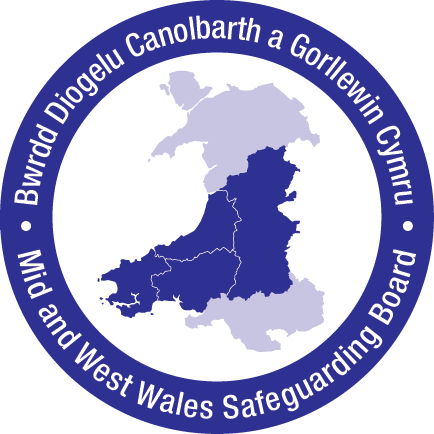 MID & WEST WALES REGIONAL SAFEGUARDING BOARDSafer Lives Healthier Relationships VAWDASV Strategy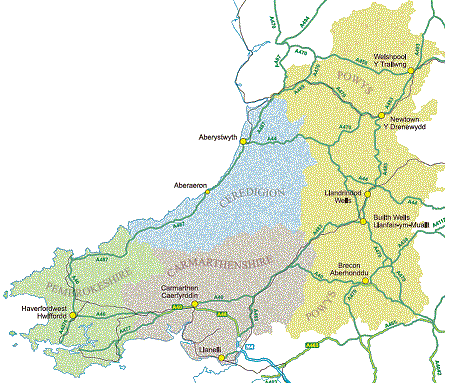 APPROVED July 2018A MID & WEST WALES COLLABORATIONSafer Lives, Healthier Relationships Tackling Domestic Abuse, Sexual Violence and Violence Against Women in our Communities2018-2022ForewordAll forms of violence and abuse are unacceptable and anyone who experiences domestic abuse, sexual violence and violence against women deserves an effective and timely response from all public services.The enactment of the Violence against Women, Domestic Abuse and Sexual Violence (Wales) Act 2015 requires the public sector in Wales to work together in a consistent and cohesive way to improve the outcomes for individuals and their families subjected to Domestic Abuse, Sexual Violence and Violence against Women. The Act sits alongside the Social Services and Well-Being (Wales) Act 2014 which provides a legal framework for transforming social services and improving the well-being of adults and children who need care and support and the Well-being of Future Generations (Wales) Act 2015 which requires public bodies to think about what actions and activities are required to improve the well-being of current and future generations. Collaboration, preventative activity, the involvement of individuals, and long-term incremental improvements in the services delivered are threaded throughout our legislative landscape. This is Mid and West Wales’ first joint strategy to be published in line with the Act and outlines how the region will support anyone who is experiencing or has experienced domestic abuse, sexual violence or violence against women, hold perpetrators to account, ensure professionals have the tools and knowledge to act, increase awareness of the issue and how to access support and help children and young people to understand inequality in relationships and that abusive behaviour is always wrong.We want to ensure that Domestic Abuse, Sexual Violence and Violence against Women is acknowledged as “everyone’s business” and is a cross cutting theme that requires all areas of public policy to address and to shape and improve the delivery of services for those affected.  This strategy will contribute to the National Strategy on Domestic Abuse, Sexual Violence and Violence against Women 2016 – 2021 and the Mid and West Wales Safeguarding Executive has adopted the objectives of the national strategy as their overarching Strategic Priorities.  This strategy sets out to provide the leadership and direction that will promote consistency and best practice for the way in which Domestic Abuse, Sexual Violence and Violence against Women is prioritised and tackled across the region.   People do not experience Domestic Abuse, Sexual Violence and Violence against Women in a vacuum and neither can services, nor wider society, tackle such issues in isolation.  With a strong focus on preventative, protective and supportive mechanisms we must work in partnership with survivors, stakeholders and communities to ensure the meaningful delivery of this regional strategy. Our collective vision is for anyone who is experiencing domestic abuse, sexual violence or violence against women, their children, wider families and communities to know how and where to get the help that they need, to provide that help in a consistent and co-ordinated manner, and to work towards a society in which no form of Domestic Abuse, Sexual Violence or Violence against Women is tolerated.Strong leadership and accountability is required by us all to ensure that the priorities identified in this strategy are translated into actions that can make a real difference to the well-being and safety of people living in Mid and West Wales, both now and in the future. Mid and West Wales Safeguarding ExecutiveCONTENTS											PageSection 1	Prevalence and Scale in Mid and West Wales		9Section 2 	Policy and Legislative context					13Section 3 	Key principles							20Section 4	Engagement and consultation					22Section 5	Survivors as Experts						24Section 6	Needs assessment						30Section 7	Resources to address Domestic Abuse, Sexual 		31Violence and Violence against WomenSection 8	Commissioning to meet needs				36Section 9	Current responses to Domestic Abuse, Sexual Violence and Violence against Women			39Section 10	Responses to all survivors of Domestic Abuse, Sexual Violence and Violence against Women		49Section 11	Governance and Leadership					55Section 12	How we will tackle Domestic Abuse, Sexual Violence and Violence against Women:					57 Our strategic priorities	Section 13	How we will monitor our progress: Our strategic	83 delivery planStatement of Intent Our vision is for all individuals to live their lives free from violence, abuse, neglect and exploitation and for their rights to be protected.  This strategy sets out the integrated regional approach that will deliver a collective vision to stop Domestic Abuse, Sexual Violence and Violence against Women, to improve the health and well-being of individuals and families affected by abuse and hold to account those who perpetrate such abuse. It aims to provide a framework that will improve the planning, coordination and collaboration of responses and, furthermore, support the integration and transformation of service delivery; enabling a step change in action to achieve a sustainable reduction in violence and abuse, improve outcomes for all individuals and families affected by Domestic Abuse, Sexual Violence and Violence against Women and prevent such abuse from happening in the first place.  It aims to build on existing successful partnerships and collaborative working opportunities in the region, and to further increase public awareness and assist local communities, individuals, family members and agencies to deliver a robust response to Domestic Abuse, Sexual Violence and Violence against Women prevention across Mid and West Wales. Our aim for this strategy is for it to underpin, influence and directly contribute to key regional policy priorities. Accordingly, there needs to exist formal lines of reporting from the Domestic Abuse, Sexual Violence and Violence against Women Strategic Group to demonstrate the role that this strategy has in contributing to a number of key regional priorities for the: Four Public Service BoardsRegional Safeguarding ExecutiveTwo Regional Partnership BoardsTwo Health Board Executive BoardsSupporting People Regional Collaborative CommitteeRegional Integrated Offender Management BoardThe two Area Planning Boards (Substance Misuse)The Dyfed Powys Criminal Justice BoardThe Strategy aims to embed Domestic Abuse, Sexual Violence and Violence against Women as “everyone’s business” and a cross cutting theme that requires all areas of public policy to address and to shape and improve the delivery of services for those affected. To become “everyone’s business” regional and local organisations and partnerships will consider and integrate domestic abuse, sexual violence and violence against women into current and emerging strategies and budget allocations.Through clearly defined expectations and agreed reporting arrangements, the strategy will hold agencies accountable in relation to the arrangements for the protection, prevention, support and safeguarding of all individuals affected by Domestic Abuse, Sexual Violence and Violence against Women. “The status quo is unacceptable” is how one stakeholder described the current Domestic Abuse, Sexual Violence and Violence against Women landscape in the region. Our first regional strategy provides an opportunity for us to challenge this status quo and to be bold and radical in our approach to driving forward improvements for all individuals affected by Domestic Abuse, Sexual Violence and Violence against Women.A Strategy for who?The enactment of the Domestic Abuse, Sexual Violence and Violence against Women (Wales) Act 2015 (“The Act”) requires the public sector in Wales to work together in a consistent and cohesive way to improve the outcomes for individuals and their families subjected to Domestic Abuse, Sexual Violence or Violence against Women. Section 5 of the Act requires Local Authorities and Local Health Boards to jointly prepare, publish and implement a Domestic Abuse, Sexual Violence and Violence against Women strategy.This is Mid and West Wales’ first joint strategy to be published in line with the Act and outlines how the region will support anyone who is experiencing or has experienced domestic abuse, sexual violence or violence against women, hold perpetrators to account, ensure professionals have the tools and knowledge to act, increase awareness of the issue and how to access support and help children and young people to understand inequality in relationships and that abusive behaviour is always wrong.This is a strategy that sets out to improve our regional response for the prevention, protection and support of all individuals who are, or have experienced domestic abuse, sexual violence or violence against women and recognises that anyone can experience and be affected by domestic abuse, rape and sexual assault, sexual abuse, forced marriage, child sexual abuse, stalking and harassment, sexual harassment and exploitation regardless of sex, age, class, ethnicity, gender, sexuality, disability, religion or belief, income, geography or lifestyle.  This decision to develop a regional, Mid and West Wales approach to Domestic Abuse, Sexual Violence and Violence against Women aligns with the regional approach to safeguarding and the strong partnership and collaborative working culture already established across such a large regional footprint.The decision also aligns with the Welsh Government’s preferred approach for organisations to collaborate on a regional basis, complementing the direction of travel of the Social Services and Well-being (Wales) Act 2014 and improvements to the delivery arrangements for the Supporting People programme.We anticipate the move to a regional approach will achieve the key outcomes specified below:promote improved effectiveness in service design, procurement and contracting develop an agreed approach to address the specific challenges identified in the region including rurality and accessibility of servicescontribute to improvements in population outcomes across the region, and reduces the proportion of service users who experience negative outcomes from servicesprovide common streamlined commissioning arrangementspromote effective working relationships, trust and good communication between organisationscommon approaches to encourage better use of data and analysis and promote more effective strategic decision making, ultimately reducing the proportion of service users who receive inappropriate or ineffective servicesprovide a reduction in duplication of commissioning activitiescost savings and better investment due to pooling of budgetsGreater focus on funding to support the direct delivery of services as opposed to general co-ordinationExtension of reach of some services, and reduction of duplication of othersStrengthening accountability and co-operation of local and regional partnerships by encouraging areas to work together to prioritise their objectives and plan to address priority areas, which will help pave the way for implementation of the ActEnhanced governance and improved strategic leadership The Mid and West Wales region comprises four local authority areas; Carmarthenshire, Ceredigion, Pembrokeshire and Powys and two local health boards; Hywel Dda University Health Board and Powys Teaching Health Board. It is these authorities that are required, by the Act to jointly publish a Domestic Abuse, Sexual Violence and Violence against Women strategy. The region has the same geographical footprint as Heddlu Dyfed Powys Police and, other key partners in tackling Domestic Abuse, Sexual Violence and Violence against Women in the region include the Police and Crime Commissioner, National Probation Service, Community Rehabilitation Company, Welsh Ambulance Service NHS Trust, Public Health Wales, Mid and West Wales Fire and Rescue Service, Housing providers, the Specialist Domestic Abuse, Sexual Violence and Violence against Women providers and the wider third sector.The region of Mid and West Wales is unique in that it covers a very large geographical area spanning almost half of the land mass of Wales, which, in itself, presents challenges within the context of meeting the needs of a wide and diverse mix of communities. The region has a population of 515,871, according to the latest mid-year estimates, and is predominantly rural with a few centres of dense urban population. Much of the rural areas in mid and west Wales can be characterised as being isolated with poor infrastructure and transportation links.The Welsh language is spoken widely in the region with communities in each of the Local Authority areas being traditional strongholds of the language. Demographically, the region’s population is aging with a high proportion of residents being in the over 65+ age category. When compared to the rest of Wales the region has a higher than average proportion of older people and this trend is expected to continue over the coming years due to predicted increases in average life expectancy.Some of the particular challenges identified and explored in the development of this strategy include rurality, accessibility of services, availability of services in the Welsh language and other languages reflective of our diverse communities and meeting the needs of an increasing older population and marginalised / minority groups.The strategy aims to create a high level, single point of reference for survivors, stakeholders and commissioners across the region;For survivors - A transparent way forward defining their role in the planning, shaping and monitoring of services and the mechanisms by which they can hold us to account for delivery. For “relevant authorities” – A framework to support the requirements set out in the Domestic Abuse, Sexual Violence and Violence against Women (Wales) Act 2015For wider partners and stakeholders – clear, co-produced and collectively agreed priorities and expectations to improve outcomes for all individuals and families experiencing any form of Domestic Abuse, Sexual Violence and Violence against Women For commissioners - Whilst recognising that this is not a commissioning strategy, the content and associated strategic delivery plan should inform and influence Domestic Abuse, Sexual Violence and Violence against Women commissioning decisions and investment of resources across the region.It is intended that this strategic framework, and the associated actions and activities detailed within the accompanying delivery plan, will support the Welsh Government and UK Government legislative, strategic and delivery framework to achieve the prevention of violence and abuse, the protection of victims an survivors and the support of all those affected.SECTION 1 – DOMESTIC ABUSE, SEXUAL VIOLENCE AND VIOLENCE AGAINST WOMEN PREVALENCE AND SCALE IN MID AND WEST WALESDomestic Abuse, Sexual Violence and Violence against Women are large scale, pervasive problems which, every year causes needless deaths and damage to thousands of lives across Wales. Whilst the incidence of is high, those who experience these forms of violence and abuse are known to under-report and official data therefore represents an under representation of the problem.Domestic Abuse, Sexual Violence and Violence against Women have far reaching consequences for families, children, communities and society.  The direct harm to the health and well-being of victims is clear, and at its most severe can, and does, result in death. However, impacts are wide-ranging not just on health and wellbeing but include human rights, poverty, unemployment, homelessness and the economy. It is also important to note that this affects not only adults and children exposed to and who experience abuse in the home or in intimate or family relationships but wider family members. Additionally the experience of abuse and violence can often also be perpetrated in public spaces impacting the wider community.  Key dataAn estimated 1.2 million women and 713,000 men adults aged 16 to 59 years experienced domestic abuse in the last year, according to the year ending March 2017 Younger women aged 16-24 are most at risk and a woman is killed every 2.4 days in the UK, with 148 UK women killed by men in 2014 Extrapolating this data to Wales shows that 11% women and 5% men a year experience ‘any domestic abuse’, while rates of ‘any sexual assault’ in the last year were also higher for women (3.2%) than men (0.7%) Approximately 124,000 women, men, boys and girls over the age of 16 in Wales, have been the victim of a sexual offence There has been a 26% increase in the number of recorded sexual offences involving children under 16 in Wales in the past year. Figures have more than doubled in the last decade. Last year the rate of recorded sexual offences against children under 16 in Wales was 3.3 per 1000 children There were 251 rape prosecutions in Wales, with a conviction rate of 55.4%. This rate is below the average across England and Wales, at 57.6%. In the same year, there were 792 prosecutions for sexual assault, with a conviction rate of 79.2%, comparable to the average across England and Wales at 79.5%UK Government figures estimate that each adult rape costs society over £96,000 in its emotional and physical impact on the survivor, lost economic output due to convalescence, treatment costs to health services and cost incurred in the Criminal Justice System, with sexual violence costing society in England and Wales an estimated £8.5bnIn 2011 an estimated 137,000 girls and women were living with consequences of FGM in the UK and in 2011 an estimated 60,000 girls under the age of 15 were living in the UK who were born to mothers from FGM practising countries and therefore could be at risk of FGM. It is estimated there are 140 victims of FGM a year in Wales.80% of cases dealt with by the Forced Marriage Unit involved female victims; 20% involved male victims. It is estimated there are up to 100 victims of forced marriage a year in Wales.It is estimated that over 39,000 older people are experiencing domestic abuse in Wales, a proportionately higher figure than the rest of the UK Domestic Abuse alone costs Wales £303.5m annually. This includes £202.6m in service costs and £100.9m to lost economic output. If the emotional and human cost is factored in there are added costs of £522.9m.The Home Office Ready Reckoner (a key action in the Home Office Violence Against Women and Girls strategy) estimates the cost of domestic and sexual violence in an area based on population. Estimated costs for Dyfed Powys are provided in the table below. The estimate is based on Census 2011 population data for females 16-59 year old and therefore does not account for males experiencing domestic abuse or sexual violence or those over the age of 59. Neither does this estimate include additional costs from stalking, female genital mutilation, “honour based violence” or forced marriage. The estimate is provided to give a sense of the financial costs to the region of Domestic Abuse and Sexual Violence whilst also recognising the limitations of this tool.In Dyfed Powys it is estimated that:18,000 people aged between 16 - 59 had, on average, been victims of Domestic Abuse each year throughout 2013 – 2016 (note that this does not include individuals 60 years of age or above)6.8% of the local population are estimated to have experienced abuse in the last year, 10.3% of the Female population, 3.3% of the Male population. In 2016/17, Heddlu Dyfed Powys Police recorded4635 incidents of domestic abuse69 sexual offences crimes including rape405 stalking / harassment crimesIn 2015/16 Dyfed Powys Police recorded one crime of “Honour Based Violence” but no crimes of this nature in 2016/17 and one case of Female Genital Mutilation was reported in the region in 2016/17.Between March 2013 and July 2018 there have been 11 Domestic Homicides in Dyfed Powys. During the period July 2016 to June 2017, 1373 cases were discussed in the MARAC meetings in the region. This is 63 MARAC cases discussed per 10,000 adult female population, which is higher than the national average, and higher than the recommendation of 40 cases.The Welsh Government funded Live Fear Free helpline received 1760 calls from the Dyfed Powys region in 2016/17, 12.5% of total calls to the helpline for that period and an increase in calls compared to 2015/16 (1507).In 2016/17 over 2500 individuals accessed specialist Domestic Abuse, Sexual Violence and Violence against Women services in Dyfed Powys601 individuals accessed the Sexual Assault Referral Centres 172 adults and 90 children received counselling related to sexual violence and abuse however 273 adults and 63 children remain on the waiting list for this service276 women and 18 men accessed accommodation based services in the region (refuge, safe house, dispersed or supported accommodation) 264 children and young people accessed accommodation based services with their non-abusive parent1395 women and 100 men accessed community based supportDomestic Abuse was a parental factor in between 13% and 20% of Children in Need cases and a referral factor in between 7% and 34% in Children in Need cases.It is important we acknowledge that the quality of data collection on the nature and prevalence of Domestic Abuse, Sexual Violence and Violence against Women is problematic both nationally and regionally and further work is required in the region (as in other areas) to ensure regional data collection aligns with the national framework of indicators and outcomes. It is in response to this that one of the “enablers and sustainers” for this strategy is identified as the development of a clear reporting framework to include coordinated, consistent and meaningful data from all relevant agencies.SECTION 2 - POLICY AND LEGISLATIVE CONTEXT In Wales, the UK and internationally, Violence against Women is considered to be a violation of human rights and a cause and consequence of inequality between women and men. It happens to women because they are women, and women are disproportionately impacted by all forms of violence in this context.  The term “Violence Against Women” which is used internationally refers to the range of crime types which are predominantly, but not exclusively, experienced by women and girls. Such gender-based violence includes domestic abuse, rape and sexual violence, stalking, female genital mutilation, forced marriage, crimes committed in the name of ‘honour’, trafficking, sexual exploitation, including commercially through the sex industry, and sexual harassment in the workplace and public sphere.Whilst it is important that this Strategy acknowledges and communicates the disproportionate experience of women and girls this does not, in any way, negate violence and abuse directed towards men and boys, or violence and abuse perpetrated by women. This Strategy recognises that anyone can experience and be affected by domestic abuse, rape and sexual assault, sexual abuse, forced marriage, child sexual abuse, stalking and harassment, sexual harassment and exploitation regardless of sex, age, ethnicity, gender, sexuality, disability, religion or belief, income, geography or lifestyle.  At a global, European, UK and national level, legislation and policy acknowledges that Domestic Abuse, Sexual Violence and Violence against Women operates as a means of social control that maintains unequal power relations between women and men and reinforces women’s subordinate status. It is explicitly linked to systematic discrimination against women and girls. Failing to make the connections between the different forms of violence women and girl’s experience, and how this is explicitly linked to the unequal position of women and girls in society, can hinder the effectiveness of interventions and prevention work. It is also important to recognise that different groups of women experience multiple inequalities which can intersect in ways that lead to further marginalisation.  Domestic Abuse, Sexual Violence and Violence against Women includes the following crime types: Sexual violence  Domestic abuse Sexual harassment and stalking Trafficking and/or sexual exploitation Female genital mutilation (FGM) Forced marriage So-called ‘honour’ based violence (HBV) and crimes  The International Context This Strategy is intended to align with the UN Declaration on the Elimination of Violence Against Women (1993), most recently enshrined within the UN Sustainable Development Goals 2030 (2015), and the Council of Europe Convention on Preventing and Combating Violence Against Women and Domestic Violence -The Istanbul Convention (2014). The UN Declaration defines violence against women as: Any act of gender-based violence that results in, or is likely to result in, physical, sexual, psychological, or economic harm or suffering to women, including threats of such acts, coercion or arbitrary deprivation of liberty, whether occurring in public or in private life.  This encompasses, but is not limited to:  (a) Physical, sexual and psychological violence occurring in the family, including battering, sexual abuse of female children in the household, dowry-related violence, marital rape, female genital mutilation and other traditional practices harmful to women, non-spousal violence and violence related to exploitation;  (b) Physical, sexual and psychological violence occurring within the general community, including rape, sexual abuse, sexual harassment and intimidation at work, in educational institutions and elsewhere, trafficking in women and forced prostitution;  (c) Physical, sexual and psychological violence perpetrated or condoned by the State, wherever it occurs.  Article 4 of the Istanbul Convention covers: Fundamental rights, equality and non-discrimination   Parties shall take the necessary legislative measures and other actions to promote and protect the right for everyone, particularly women, to live free from violence in both the public and the private sphere.  Parties condemn all forms of discrimination against women and take, without delay, the necessary legislative and other measures to prevent it, in particular by:  embodying in their national constitutions or other appropriate legislation the principle of equality between women and men and ensuring the practical realisation of this principle;  prohibiting discrimination against women, including through the use of sanctions, where appropriate;  abolishing laws and practices which discriminate against women.  The implementation of the provisions of this Convention by the Parties, in particular measures to protect the rights of victims, shall be secured without discrimination on any ground such as sex, gender, race, colour, language, religion, political or other opinion, national or social origin, association with a national minority, property, birth, sexual orientation, gender identity, age, state of health, disability, marital status, migrant or refugee status, or other status.   Special measures that are necessary to prevent and protect women from gender-based violence shall not be considered discrimination under the terms of this Convention. The European Union Directive on Victims’ Rights which establishes minimum standards and obligations on the rights, support and protection of victims of crime in the UK.The UK Context For non-devolved services the Strategy is supported by the Home Office Ending Violence Against Women and Girls Cross Departmental Strategy 2016-2020.  The Mid and West Wales Strategic Domestic Abuse, Sexual Violence and Violence against Women Group members include Dyfed Powys Police, Dyfed Powys Police and Crime Commissioner, Her Majesty’s Prison and Probation Services and the Wales Community Rehabilitation Company. These arrangements build on the strong, long standing partnerships across the region between the devolved and non-devolved sector and reflect other strategic regional arrangements in the Public Services Boards, Regional Partnership Boards and Safeguarding Boards. Associated legislation that supports delivery at a UK level includes:  Female Genital Mutilation Act 2003 (“the 2003 Act”) introduces FGM Protection Orders and an FGM mandatory reporting duty inserted into the 2003 Act by the Serious Crime Act 2015. Crime and Security Act 2010 – which introduces Domestic Violence Protection Orders (DVPOs) and the Domestic Violence Disclosure Scheme (DVDS). Welfare Reform Act 2012 – A paradigm change to the current social security system which will change the way welfare benefits are claimed and paid throughout the UK. Anti-social Behaviour Crime and Policing Act 2014 - which introduces Sexual Harm Prevention Orders (SHPOs) and Sexual Risk Orders (SROs). The Modern Slavery Act 2015 - Considers slavery, servitude and forced or compulsory labour and human trafficking, includes provision for the protection of victims. At the time of writing this strategy we await the UK Government’s consultation on the Domestic Violence and Abuse Bill, a Bill expected to consolidate relevant legislation, introduce new measures to help victims and create a Domestic Abuse Commissioner role. The Bill provides an opportunity to introduce measures that would allow the UK to ratify the Council of Europe’s convention on preventing and combating violence against women, “the Istanbul Convention”.Independent Inquiry into Child Sexual Abuse – The Inquiry will examine the extent to which institutions in England and Wales have taken seriously their responsibilities to safeguard and protect children. We will monitor the progress of the inquiry and once the findings are made we will look at what actions we can take in Mid and West Wales to address any recommendation.Guidance that informs the delivery of this Strategy includes:  The 2014 National Institute for Clinical Excellence (NICE) guidelines: “Domestic violence and abuse: how health services, social care and the organisations they work with can respond effectively”. This guidance, which applies across England and Wales, highlights that domestic abuse is a complex issue requiring sensitive handling collaboratively with health and social care professionals.  FGM statutory guidance issued under section 5C(1) of the Female Genital Mutilation Act 2003 and extends to England and Wales and includes updated procedural information.  Updated statutory guidance on conducting Domestic Homicide Reviews (DHR). This considers the changing landscape and refers to new tools that have been implemented, such as the Domestic Violence Disclosure Scheme and Domestic Violence Protection Orders, as well as the new coercive and controlling offence introduced in the Serious Crime Act 2015. This statutory guidance is accompanied by key findings from analysis undertaken by Home Office researchers on a sample of forty DHRs from across England and Wales completed between 2013 and 2016.   Updated Domestic Violence Disclosure Scheme guidance – often referred to as “Clare’s Law” – which sets out procedures that could be used by the police to disclose information about an individual’s previous violent and abusive offending behaviour, where this may help protect their partner, or ex-partner, from violence or abuse.  The 2016 England and Wales National Statement of Expectations, sets out what local commissioners (Police and Crime Commissioners, Local Authorities or health commissioners) need to put in place to ensure their response to violence against women and girls is collaborative, robust and effective. The Welsh Context The Welsh policy and legislative landscape has prioritised Domestic Abuse, Sexual Violence and Violence against Women for a number of years and the objectives and aims of this strategy encompass both the responsibilities and expectations of all partners working to address Domestic Abuse, Sexual Violence and Violence against Women across the region.  In 2010, the Wales “Right to be Safe Strategy” set out an integrated, cross government programme of action to tackle all forms of violence against women and children. This was refreshed in November 2016 and published as the Welsh Government’s National Strategy on Violence against Women, Domestic Abuse and Sexual Violence 2016 – 2021, itself a requirement of the Violence against Women Domestic Abuse and Sexual Violence (Wales) Act 2015. This Regional Strategy will also support the delivery of a number of key priorities in the Welsh Government “Taking Wales Forward” five-year plan, as well as the following relevant legislation:   The Well-Being of Future Generations (Wales) Act 2015 sets out seven wellbeing goals relevant to the prevention of Domestic Abuse, Sexual Violence and Violence against Women and support of survivors. The Act puts in place a “sustainable development principle” which requires public bodies to follow five ways of working to ensure they work collaboratively with people and communities,                                   avoid repeating past mistakes and to tackle some of the long-term challenges being faced. The five ways of working in the context of Domestic Abuse, Sexual Violence and Violence against Women are: Prevention: Understanding and recognising that prevention and early intervention are the overarching principles to tackling Domestic Abuse, Sexual Violence and Violence against Women and improving outcomes victims, survivors and their families Integration: Integrating activity across the statutory and third sector and ensuring the coordination of programmes of work such that they achieve the maximum benefit. Consider how the violence against women domestic abuse and sexual violence objectives impact upon each of the well-being goals, and on the objectives and priorities of other key statutory strategies and priorities.Collaboration: Collaborating across the regional and local statutory boards and with partners and survivors to improve the planning and coordination of services and ensuring that the actions and objectives of this strategy are met. Involvement: Listening to victims, survivors and others affected by violence and abuse to better understand their experiences in order to continually review and inform improvements in responses. Recognition that Domestic Abuse, Sexual Violence and Violence against Women is “everyone’s business” and involving all agencies that can make an impact.  Long Term: Considering the long-term outcomes for victims, survivors and their families and in particular any children and young people exposed to Domestic Abuse, Sexual Violence and Violence against Women.   The Social Services and Well-being (Wales) Act 2014 provides a legal framework for improving the well-being of people (adults and children) who need care and support, carers who need support, and for transforming social services in Wales. The Population Needs Assessments for West Wales and Powys set out seven core themes and identifies Domestic Abuse, Sexual Violence and Violence against Women as one of these. The Housing (Wales) Act 2014 enshrines in legislation the role of the local authority in preventing and alleviating homelessness. The Welsh Government guidance which supports the practical delivery of the legislation advises local authorities and their partners that: “Local authorities should be led by the wishes and feelings of the victim of domestic abuse when determining accommodation arrangements. The first option, where appropriate, should be for the perpetrator to be removed from the property to enable the victim to remain in their home. The Local Authority must also consider improving the security of the applicant’s home to enable them to continue living there safely. Alternatively, the Local Authority must assist the victim in sourcing alternative accommodation, whether on a permanent or temporary basis”.  The Renting Homes (Wales) Act 2016 - sets out a new approach to joint contracts which will help survivors by enabling perpetrators to be targeted for eviction.  The Wales Adverse Childhood Experiences (ACE) study examined the exposure in childhood to a range of ACEs and presented research on the developmental well-being of children growing up in such households. Domestic abuse, emotional, physical and sexual abuse, parental separation, as well as parental incarceration, are all indicators that affect childhood development due to the stressors they cause. In addition, those exposed to four or more ACE’s are more likely to adopt health harming behaviour in later life and are more likely to be future victims or perpetrators of crime and violence.   In developing the strategy, we have paid regard to the following as required by the Act;the most recently published national Domestic Abuse, Sexual Violence and Violence against Women strategy; the most recent assessments for the local authority’s area under section 14 of the Social Services and Well-being (Wales) Act 2014 (assessment of needs for care and support, support for carers and preventative services); the most recent strategic assessments prepared in accordance with regulations under section 6 of the Crime and Disorder Act 1998 relating to reducing crime and disorder in the local authority area;the most recent strategic assessments prepared in accordance with regulations under that section relating to combating substance misuse in the local authority area; the most recent strategic assessment prepared in accordance with regulations under that section relating to the reduction of re-offending in the local authority areaIn addition, we have also considered the following regional strategic assessments and plans;Assessments of Local Well-Being undertaken to inform Well-Being Plans in line with the Well-Being of Future Generations (Wales) Act 2015“Safeguarding our Communities Together” Dyfed Powys Police and Crime Commissioner Police and Crime Plan 2017-2021Draft National Community Cohesion StrategyRegional Safeguarding Boards’ Annual PlansMid and West Wales Regional Collaborative Committee Strategic Plan 2017 -2020It is intended that this strategic framework, and the accompanying delivery plan, will, in addition to supporting the Welsh and UK Government legislative and strategic frameworks also underpin, influence and directly contribute to key regional priorities for citizens and communities of Mid and West Wales.SECTION 3 - KEY PRINCIPLES Ten key principles have been identified through consultation and engagement with stakeholders and survivors. These will underpin the priorities set out in this strategy and our approach to delivery.  Survivor Engagement as integral; survivors are involved, heard and are central to why we are making the changes neededA commitment to Co-production; solution focussed, people given equal status and are meaningfully involved at all stagesEarly Intervention and Prevention – the foundation for the effectiveness of the strategyDomestic Abuse, Sexual Violence and Violence against Women – a whole system response that recognises the different and distinct elements and responses required to meet needs of survivors for all forms of violence against women, sexual violence and domestic abuse. Supporting and Safeguarding; ensuring that all individuals are safeguarded from violence and abuse, receive an efficient, effective and coordinated response and are supported to access a range of services to meet their needsEquality - positive approach to diversity, strategy that is responsive to all and equally accessible provision across the region to meet needsWelsh Language – ensuring the provision of services in Welsh to those who need itCo-operation, Integration & Partnership; joint endeavour for improvement and innovation, promoting positive change at a community levelShared Learning; promoting a culture of continuous improvement, reflection and review to improve outcomes for individuals and families. A willingness to learn and do things differently.Leadership; a need to ensure regional to local continuum, accountability and clarity of directionWhilst developing our strategic priorities we identified four components which can be seen as enablers and sustainers of change and improvement. They involve improving and integrating core processes to facilitate the development of consistent and cohesive ways to improve outcomes for individuals and their families subjected to Violence against Women, Domestic Abuse or Sexual Violence. These enablers are;SECTION 4 - ENGAGEMENT AND CONSULTATIONEngagement and consultation was carried out with survivors, specialist service providers, generic service providers, commissioners, stakeholders and members of the Mid and West Wales Domestic Abuse, Sexual Violence and Violence against Women Strategic Group.To develop regional priorities that accurately reflected local experiences, a series of locality based workshops were held with stakeholders in addition to targeted focus groups and interviews.To inform the development of this strategy, nine focus groups were held across the region with 56 survivors who have been involved in services. At least one group was held in each local authority area with specific focus groups held for male survivors and individuals who had experienced sexual violence and abuse. The purpose of the focus groups was to better understand the experiences of survivors of domestic abuse, sexual violence and all forms of violence against women in the region when accessing support, their views about preventing Domestic Abuse, Sexual Violence and Violence against Women and priority considerations for the strategy. The strategy was taken back to survivors for their views and comments as part of the consultation providing an opportunity for them to consider how their input had shaped and informed the draft document. A total of 8 focus groups were held across the region in addition to 1-2-1 interviews with a total of 56 survivors engaging in the consultation activity. The range of engagement activity provided an opportunity for stakeholders, commissioners, providers and survivors to directly contribute to the development of the strategy, identify what works, highlight gaps in current provision and opportunities for improvement. Participants were also provided with an opportunity to articulate their vision for the strategy and to identify priorities for action.   Participants were highly engaged in providing observations of the current and future landscape and the information gathered during this process provided a broad spectrum of opinions which are reflected within our identified strategic priorities.Key themes from the engagement events are outlined below: A lack of understanding amongst professionals of the nature, effects and long-term consequences of Domestic Abuse, Sexual Violence and Violence against Women leading to reduced confidence in professional contacts Both recognition and concern over the preventative and pastoral role of education in dealing with issues of Domestic Abuse, Sexual Violence and Violence against Women The lack of consistency and availability of safe interventions across the region aimed at holding perpetrators to account and providing opportunities to change behaviours The lack of specialist provision for children and young people who are experiencing Domestic Abuse, Sexual Violence and Violence against Women The persistent challenge to prioritise and resource early intervention and prevention Inconsistency of commissioning practices and sustainability of funding Complexity of current referral pathways resulting in confusion, response “overload” and duplication of servicesThe lack of coordinated approaches to service provision and the need for an integrated referral pathway into services Lack of awareness amongst individuals experiencing Domestic Abuse, Sexual Violence and Violence against Women, their friends, families and professionals of what services are available and how to access information and supportThe inconsistency of service availability across the region leading to a “postcode lottery” of provision The lack of “whole family” approaches across the regionThe critical role of leadership and accountability for Domestic Abuse, Sexual Violence and Violence against Women across the regionRecognition that what seem like opposing views are often a product of parties with a variety of roles seeing things through a different lens; a need to utilise and harness these ‘differences’ to work creatively and collaboratively cross sector in a solution focussed manner to best meet individual and family needsThe need to maintain and sustain equal and respectful partnerships with professionals who are experts in their field, in particular agencies in the third sector who have a wealth of specialist knowledge, strategic expertise and operational skills The value of involving partners at an early stage and to work in partnership with service providers to co-produce the regional approach to addressing gaps in provision, avoiding duplication and maximising resourcesThe capacity of specialist services to respond to increased demand for services as a result of increased awareness and policy initiatives e.g. National Training FrameworkSECTION 5 - SURVIVORS AS EXPERTS   Our strategy recognises the vital importance of collaborating with survivors and service users, who are ‘experts by experience’ in terms of what has worked for them, their pathways through services and how easy (or difficult) it has been to find the right service and move towards independence and freedom from abuse. Survivor voices and experiences have been central in informing and shaping the development of this Strategy and must continue as an integral element of its delivery and monitoring going forward.“Survivors have lived through violence and abuse. They know first-hand what it is like and what may help others in a similar situation”Without the input and opinion of survivors we cannot shape service provision to be responsive to the very individual needs of victims and survivors and their perceptions provide the continuous opportunity to inform, refine and improve services. Survivors told us how they felt when they were in their abusive relationship and the impact and effect on their lives;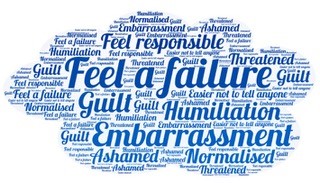 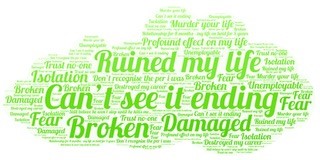 Survivors identified 13 priority areas of action for the Mid and West Wales strategy, many of which reflect the 10 key recommendations included in Welsh Women’s Aid “Are you listening and am I being heard?” report.  The priorities as identified by survivors in Mid and West Wales are as follows;1. Dedicated specialist services for children and young people impacted by or experiencing domestic abuse, sexual violence, FGM, forced marriage, sexual exploitation or harassment, available in every area.  Survivors spoke about the impact on their children of experiencing violence and abuse including bedwetting, being bullied, self-harming and suicidal and the need for professionals to better understand the consequences of living with abuse and violence.Survivors told us that; “I begged for help for my daughter”“I couldn’t get help for my children”Survivors spoke about the need for improved support for children and young people in schools and communities and being able to access mental health services in response to children’s needs.2. The need to remodel provision and increase the capacity of specialist domestic abuse and sexual violence services for survivors ensuring that they are accessible and resourced to meet the needs of specific groups across the region regardless of where the survivor lives. Survivors spoke about the importance of being able to access services at the time you need them, accessible for the most vulnerable groups and for services to be visible and available in local areas. Survivors expressed concerns about waiting lists for some services in particular counselling for sexual violence and abuse and about the barriers faced by some survivors in accessing services if they were still in a relationship with the perpetrator;“don’t tell someone to come back to drop in when they are ready to leave and that there’s nothing you can do until then”Survivors spoke about the need for more community based support, bringing services into communities across the region to address some of the regional challenges presented by rurality and transport infrastructure. Both male and female survivors supported this priority but emphasised the need for “separate, safe space”.3. Improved awareness of and response to domestic abuse, sexual violence and all forms of violence against women by professionals involved in the family justice system (CAFCASS Cymru, judges and court personnel, contact centres)Survivors spoke negatively about their experience of the family court system, child contact proceedings and the lack of understanding and consideration given to domestic and sexual abuse. Survivors spoke about their experience of perpetrators using the family court system to continue to abuse and control them and how the courts seemed dismissive of domestic and sexual violence.4. Safe child contact with parents/carers following separation, in cases of domestic abuse and sexual violence. 5. Accessible ‘refuge service’ support in every area, accompanied by safe, affordable, longer-term housing options for survivors of abuse, that provide flexibility, choice and meet survivors’ needs. Survivors spoke about the need for a range of safe accommodation options to meet needs of individuals and families and to address barriers currently facing some individuals e.g. larger families, individuals with complex needs, individuals who are working.  6.Survivor groups and peer support available in every area, to reduce isolation and maximise independent spaces that increase confidence, esteem, and empowerment. Survivors spoke about the need for “safe space” in communities to allow them the opportunity to maintain the positive changes that have been achieved and “grow our own support networks” through peer mentoring and skill sharing. Survivors spoke about the “strength and confidence” gained through peer support. Both male and female survivors supported this priority but emphasised the need for “separate, safe space”. Survivors also called for increased opportunities to improve employability through training / qualifications and work experiences in safe, supportive environments.7. Compulsory, age appropriate, prevention education in all schools and colleges 8. Counselling and therapeutic services for survivors that is available, in every area, when needed, is age-appropriate, and helps build resilience and recovery from abuse and trauma.  9. Greater focus on stopping perpetrators’ behaviour and holding them to account by public services and opportunities to understand their behaviours and consequences of behaviours based around victim safetySurvivors felt that there was a lack of accountability and consequences for perpetrators and that this was a matter for public services as a whole. Survivors felt that responsibilities continued to be placed on the non abusive parent rather than addressing the behaviours of the abusive parent / partner. 10. Improved training for all services on all aspects of Domestic Abuse, Sexual Violence and Violence against Women, informed by survivors’ experiences. Survivors spoke about all professionals being able to recognise Domestic Abuse, Sexual Violence and Violence against Women and understand its impact and long term consequences. One survivor summarised that all professionals should be able to “see it, know what it is and do something”.11. Challenge attitudes, behaviours and culture towards domestic abuse, sexual violence and all forms of violence against women. Survivors spoke about the need to change public perceptions of domestic abuse, sexual violence and violence against women and the availability of up to date, accurate information for individuals, families and friends. Survivors spoke about professionals’ attitudes towards them as victims of violence and abuse and the need to challenge and change perceptions, assumptions and behaviours. Survivors consistently wanted professionals to “Listen, believe and don’t judge”.12. Preventing Domestic Abuse, Sexual Violence and Violence against Women from happening in the first place, through increasing awareness of the issues and, importantly for survivors, friends and families, increasing awareness of help available in local communities and how to access information, help and support. Survivors spoke about the need for “community contact points”, safe places and trained individuals within communities providing access routes to information and support. 13. Support for families as a whole – survivors wanting to see a “whole family” approach to support and intervention.Survivors also identified some systemic barriers that prevented them from accessing support and protection;The lack of service provision in the Welsh language; a survivor spoke about not being able to access services for themselves and their children in Welsh. Welsh is their first language and the relevant services were not available to them in WelshSurvivors feeling that they that they were not believed or taken seriously by public services and as a result the responsibility was on them to prove the violence and abuseFear – survivors spoke about their fear of organisations becoming involved when they were in their abusive relationships and how threats relating to statutory services are used by perpetrators to instill fear. Survivors encouraged professionals never to underestimate the level of fear that survivors are living with in relationshipsSurvivors spoke about not being able to access Legal Aid and the additional barriers to justice faced through the Family Court System resulting in re-traumatisation Survivors spoke about the role of specialist Domestic Abuse, Sexual Violence and Violence against Women Services. They spoke about the importance of simply being listened to, believed and taken seriously;“I didn’t realise the enormity of my situation”“I was treated like a human being”Survivors spoke about the importance of having someone who understood their experience and who could advocate on their behalf.One survivor simply said that specialist services had“saved my life”.Survivors felt that, often, their voices were not heard and that they, because of their experiences, could and should be part of shaping the solution.These views are echoed nationally and initiatives like SEEDS (Survivors Empowering and Educating Services) being piloted by Welsh Women’s Aid are providing a means by which survivors in Wales are having their voices heard by those planning and providing services. More recently, Welsh Government has begun initial work to establish a national survivor engagement framework.In Mid and West Wales, specialist Domestic Abuse, Sexual Violence and Violence against Women providers have their own survivor engagement mechanisms as a means of shaping and informing their own service development and contribute to wider local, regional and national consultations. As yet however there is no platform to bring these mechanisms together and hear the local views and experiences of survivors on a regional platform.  In Carmarthenshire, the Women’s Survivors Support Project (WSSP) is a self-supporting group of survivors of domestic abuse that has recently become a registered Charity. SPRING, a recently established Ceredigion based group of survivors provides peer support and, like WSSP, aims to shape and influence key decisions relating to domestic abuse, sexual violence and violence against women in the region.Throughout the engagement events there was consistent feedback from survivors about their ongoing role in the development, delivery and monitoring of the regional strategy.   Stakeholders also felt that survivors’ voices and experiences should be integrated into decision making across the region and there needed to be a mechanism to support and enable meaningful engagement of any individual who had experienced violence or abuse. It was recognised that engagement had to be inclusive and consider any particular needs or issues that may be experienced by people with protected characteristics and who may be marginalised or excluded, including BME people, children and young people, men, older people, migrants, refugees and asylum seekers, disabled people and those who identify as LGBT+. It was further recognised that survivor engagement needs to be wider than those who are or who have been engaged with services, enabling us to better understand experiences in the widest sense and barriers faced in the region. Whilst recognising existing and developing approaches for engagement there is no consistent or cohesive mechanism for survivors’ voices to be heard by decision makers in Mid and West Wales.In response to the experiences and views of survivors and stakeholders, as a region;We are committed to hearing and enabling the voices and experiences of survivors to inform decision making and practice improvements in the region. We will develop and resource a regional survivor engagement framework, strengthening and improving existing mechanisms and explore creative ways for individuals to engage and contribute. SECTION 6 - NEEDS ASSESSMENT This Strategy has been informed by a Domestic Abuse, Sexual Violence and Violence against Women needs assessment which aims to provide a comprehensive understanding of current and future needs of citizens across the region. The Mid and West Wales Domestic Abuse, Sexual Violence and Violence against Women Strategic Group commissioned an independent consultant to undertake the needs assessment, the process of which has collated intelligence and data to inform the nature and scale of need with regards to Domestic Abuse, Sexual Violence and Violence against Women, mapped available resources and the current services being offered locally, regionally and nationally. The needs assessment was completed in collaboration with partners, stakeholders and survivors, ensuring a practical understanding of the specific and varying needs of those affected by Domestic Abuse, Sexual Violence and Violence against Women to inform the strategy development.The needs assessment has made full use of data from a wide range of sources and has built upon the work already undertaken in the region for the recent well-being and population needs assessments. There is a commitment to ensure that this strategy and its underpinning needs assessment will be used as the basis for forward planning and to inform the Well Being and Area Plans across the region.   We acknowledge that any needs assessment provides only a snap shot in time and this strategy recognises the need to ensure ongoing collation and analysis to continually review the relevance of our identified strategic priorities to meet needs.SECTION 7 – RESOURCES TO ADDRESS DOMESTIC ABUSE, SEXUAL VIOLENCE AND VIOLENCE AGAISNT WOMEN A snapshot of funding in relation to specialist service provision in Mid and West Wales 2017/18 is provided below. In identifying resources committed to Domestic Abuse, Sexual Violence and Violence against Women we recognise that resources committed by statutory authorities in providing universal services to survivors of Domestic Abuse, Sexual Violence and Violence against Women are not disaggregated and therefore cannot be included within this resource summary.Given the complex delivery landscape, and the fact that wider public services and voluntary sector responses to domestic abuse, sexual violence and violence against women are often an element of broader, generic provision it is not possible to quantify the total cost of provision across the region.Looking forward we must better understand the financial contribution of all public services to addressing domestic abuse, sexual violence and violence against women. This table shows a resource of over £2.9 million available in the region to tackle Domestic Abuse, Sexual Violence and Violence against Women. The information provided highlights the stark disparity between the amount of funding currently allocated for domestic abuse services compared to services to address sexual violence and abuse and other forms of violence against women. This strategy provides an opportunity for all public services to address the balance between the funding available to domestic abuse and wider service provision in  the region in order for all survivors to have timely access to appropriate services. The following information is taken from Welsh Women’s Aid’s “Report to the National Task and Finish Group to inform the development of a model for sustainable funding for Domestic Abuse, Sexual Violence and Violence against Women Specialist Services in Wales”. The regional snapshot is based on the responses of the following services;BAWSO, Calan DVS, Carmarthen Domestic Abuse Service, Hafan Cymru, West Wales Domestic Abuse Services, Montgomeryshire Family Crisis Centre, New Pathways, Seren, Threshold DAS.The table demonstrates the reduction or increase in funding nationally and regionally between 2016/17 and 2017/2018 to demonstrate national and regional differences.                *This figure accounts for increased successful application for the Active Inclusion ProgrammeDyfed Powys had an overall increase in funding for specialist services of 3.73%. Much of this increase comes from one service having secured some additional funding for expanding work areas from several sourcesA reduction in Local Authority funding across the region – with children and young people being impacted in the region more so than other areas in Wales.The levels of funding for work with children and young people vary considerably between regions in Wales; the funding for children’s services in North Wales for example is three times the amount in Dyfed PowysNeither specialist sexual violence or domestic abuse services in Mid and West Wales receive any funding from the regional health boards.Breakdown of which service areas funding has increased or reduced in 2017/18 compared to 2016/17All sexual violence and abuse related services in the region have seen a significant reduction in funding, disproportionately so compared to other servicesFunding for refuge and community based support in the region has increased contrary to the national trendFunding for MARAC and IDVA’s has increased more than the national averageThere is no regional funding provided for services for survivors of forced marriage, FGM or “honour based violence” however, as a national organisation BAWSO is funded by Welsh Government to provide services across Wales including Mid and West Wales. There is no funding for support for survivors in the sex industry or survivors of trafficking Dyfed Powys was the only region in Wales where there was a reduction in funding for preventative work. Given the requirements in Welsh legislation to focus on this area and the priorities identified in this strategy it is imperative that commissioners carefully consider how they resource primary and secondary preventative work as integral elements of a “One Public Service”  commissioning model.The significant increase in “other” funding relates to successful applications to the Active Inclusion ProgrammeThe reductions in funding are explained in a number of ways by providers;Loss of Home Office funding for IDVA’s / ISVA’s where it has not been sustained through mainstream public-sector commissioning as anticipatedLoss of Welsh Government Health and Social Services funding for the sexual violence specialist sector that has moved from Welsh Government allocation with the intention that Health Services would allocate this; to date this anticipated change has not been realisedFrom 2018/19 the Welsh Government will allocate a regional budget for Domestic Abuse, Sexual Violence and Violence against Women. The purpose of this funding is to support the delivery of this regional strategy. However this regional allocation cannot be considered in isolation or as the sole, total contribution of Local Authorities to addressing VAWDASV; instead it should be considered as one element of resource alongside which other regional resources from the public and voluntary sector are required to maximise contribution to the delivery of this strategy.   An understanding of the fragility and precariousness of funding to respond to Domestic Abuse, Sexual Violence and Violence against Women is required across the region. The totality of funding currently allocated by Local Authorities to Domestic Abuse, Sexual Violence and Violence against Women relies on specific Welsh Government grant funding. With the expected implementation of an Early Intervention and Prevention Grant in 2019/20 it is imperative that the region understands the resource and funding requirements to deliver this strategy and that the priorities are integrated within any planning structures for an early intervention and prevention grant programme. Financial resource was identified by stakeholders as the biggest challenge in delivering this strategy and there was a call for public services and the specialist sector to think differently about how resources can be maximised to support implementation of this strategy. To ensure that we meet the priorities set out in this strategy, we have to fundamentally change the way we think about the funding of Domestic Abuse, Sexual Violence and Violence against Women, better understand the cross cutting nature and impact across public services and use available resources from all partners differently to increase the provision of early intervention and prevention as part of a “One Public Service” commissioning model. SECTION 8 - COMMISSIONING TO MEET NEEDS Whilst it is important to recognise that this is not a commissioning strategy, its content and associated strategic delivery plan will inform the development of regional approach to commissioning Domestic Abuse, Sexual Violence and Violence against Women provision and influence commissioning decisions and investment of resources across the region.We are committed to developing and implementing a “one public sector” commissioning model rather than commissioning in silo; a consistent, collaborative and integrated approach to the commissioning of Domestic Abuse, Sexual Violence and Violence against Women services across the region; maximising resources available from a range of public service commissioners including Local Authorities, Health, Police and Police and Crime Commissioners and determining who is best placed to lead the commissioning of different service elements as part of an integrated, collaborative commissioning model.It is important to consider key commissioning principles, drivers and barriers in terms of delivering the strategic priorities.As a region we will integrate the following core principles into our commissioning framework for Domestic Abuse, Sexual Violence and Violence against Women services:An understanding of VAWDASV as gendered and both a cause and consequence of women’s inequality. It should recognise the human right to live free from abuse and violence as the underlining principle to commission prevention, protection and support services; A commitment to provide all survivors, including children and young people, equal access to holistic, appropriately resourced, high quality, needs-led, strengths-based, gender responsive services across Wales; A commitment to engage with and be informed by survivors, including children and young people, to inform needs analysis, service design and whole system responses; An understanding of the expertise of the specialist VAWDASV sector to inform needs analysis, service design and whole system responses; A commitment to children’s rights and recognition of the specific needs of children and young people experiencing or witnessing VAWDASV. Similarly recognition of the rights of children and young people in preventing VAWDASV happening to or affecting them in the future; A commitment to collaborative and equal partnership across agencies to ensure the effective investment in responses to VAWDASV and enable integrated pathways of support that promote prevention and earlier intervention;Commissioning should be based on the principle that no survivor is turned away from accessing critical support services delivered by refuges, rape support centres, FGM and forced marriage units or other key services and interventions. This support should be based on survivors’ individual needs and requirements, when they need to receive it, and reasonably close to where they live. This should include better access to integrated pathways of support to meet the needs of survivors experiencing multiple disadvantages; Commissioning should not be done in silos – it is about mainstream provision and links with local authorities, health, education, probation, police etc.; Where good services are already being delivered, in accordance with recognised standards, commissioners should consider how best to facilitate service-continuity for the survivors accessing them, considering the resource implications of tendering so that a proportionate approach is taken to commissioning; Commissioning needs to recognise and value the experience, knowledge and understanding of specialist services staff, and facilitate their involvement through an agreed partnership delivery plan for service development, including specialist services they do not fund. This should include the routine use of co-production in assessing needs, mapping resources, service design and review; Commissioning should ensure that essential services and the costs of management and overheads should be met through a full cost recovery model, especially because many charitable funders rarely cover management costs and overheads. The core principles are based on the following feedback from stakeholders and survivors in relation to the commissioning of services and the stability, consistency and continuity of funding in the region;Development of an integrated outcomes framework agreed by all commissioners to ensure consistent, meaningful and comparative reportingAdopt commissioning models that allow for flexibility and development to meet changing needs rather than prescriptive funding that limits creativity / innovation and results in services that are restricted in the services they can provideProvide stability to the sector in terms of the duration of the contract(s) and funding for the lifetime of the contract for Domestic Abuse, Sexual Violence and Violence against Women services  Development of a service model whereby any eligibility criteria associated with accessing service provision is based solely on a need to access rather than a level of risk, complexity or the availability of servicesRecognise the full range of funding mechanisms available to commissioners. There are significant resource requirements for regional commissioners and service providers if the full tendering process is followed.  Regional commissioners still have the opportunity to grant fund; funding services through providing grants can be a simpler and more straightforward process than working through a complex procurement process. Involvement of survivors as integral to the commissioning processRecognition and acknowledgement of the expertise of the specialist Domestic Abuse, Sexual Violence and Violence against Women sector as partners in the commissioning processAcknowledgement of the opportunities within the specialist Domestic Abuse, Sexual Violence and Violence against Women sector to attract additional funding aligned to the strategy The need for increased regional collaboration across the public and third sector to identify and secure additional resourcesAll Public Services acknowledging their role as commissioners of servicesRecognition of the need for services and interventions across the continuum of support and developing a sophisticated commissioning model that not only enables a shift in resource allocation but also maximises opportunities to increase investment through alignments with other priorities in the regionRecognition of the diversity of communities across Mid and West Wales and the importance of equality and diversity to be integral to commissioning of servicesThe challenges of rurality to be recognised when commissioning services – acknowledgement of the true cost of delivering services in rural areasThe need for equitable investment of resources across the region  The need to develop a Regional VAWDASV Resource and Funding Plan (including capital spend) to better understand the short, medium and long term investments required and the risks associated with existing arrangementsIn developing this strategy, we recognise the bespoke resources that are available to support the development of our commissioning model including the Lloyds Foundation toolkit, National Statement of Expectations and Welsh Government Commissioning Guidance. We further recognise that the knowledge and expertise to guide commissioning across the region resides with the partners within the Strategic Group and the establishment of a Commissioning Group that is representative of partners and brings together necessary skills and experiences will be key to developing and implementing our principles and approach for commissioning Domestic Abuse, Sexual Violence and Violence against Women services.    SECTION 9 - CURRENT RESPONSES TO DOMESTIC ABUSE, SEXUAL VIOLENCE AND VIOLENCE AGAINST WOMENThis section aims to provide an overview of existing responses to domestic abuse, sexual violence and violence against women in Mid and West Wales. Analysis of current responses is provided in Section 12 and a visual representation of responses are provided in the Maps included in the Appendix Section.Current responses to Domestic Abuse, Sexual Violence and Violence against Women are predominately delivered by statutory agencies and specialist services.Statutory duties are organised through criminal and civil justice services, numerous functions of local authorities including housing and homelessness, education and social services, Fire and Rescue Services and health provision including Local Health Boards, the Welsh Ambulance Service Trust and Public Health Wales. The role of the specialist sector enhances statutory delivery bringing expertise and knowledge that is not possible in the statutory sector and an ability to effectively engage with victims and survivors.VAWDASV specialist services are distinguished from generic services that provide support or interventions for survivors or perpetrators in the third and/or public sector. These services are provided by specialised staff with in-depth knowledge of VAWDASV and have a gendered and intersectional understanding of VAWDASV.In Wales, specialist services are defined in the draft Guidance for Commissioning of violence against women, domestic abuse and sexual violence services. There are currently nine providers of specialist support in the region delivering a range of services for survivors and perpetrators that address Domestic Abuse, Sexual Violence and Violence against Women;CALAN DVSCarmarthen Domestic Abuse ServicesGwaliaHafan CymruMontgomeryshire Family Crisis CentreNew PathwaysSerenThreshold DASWest Wales Domestic Abuse ServiceAs the specialist sector has historically operated on smaller geographies some services operate in smaller areas than the whole region, others more latterly, provide services across local authority boundaries.  Domestic Abuse ServicesThe commissioned providers of domestic abuse services are Calan DVS, Carmarthenshire Domestic Abuse Services, Gwalia, Hafan Cymru, Montgomeryshire Family Crisis Centre, Threshold DAS and West Wales Domestic Abuse Service.Providers of domestic abuse services provide a range of services and interventions for survivors, children and young people across the region (for perpetrator services and services for children and young people please see later in the section)Accommodation based services – Refuges (separate provision for men and women), Safe Houses, Dispersed Units and Supported accommodation Community based support – Floating support, outreach, drop in, counselling and mediation services for individuals effected by Domestic Abuse, Sexual Violence and Violence against WomenIndependent Domestic Violence Advisers – The main purpose of independent domestic violence advisors (IDVA) is to address the safety of victims at high risk of harm from intimate partners, ex-partners or family members to secure their safety and the safety of their children.  Serving as a victim’s primary point of contact, IDVAs normally work with their clients from the point of crisis to assess the level of risk, discuss the range of suitable options and develop safety plans.  Services for Children and Young People – see separate section belowWhole family approaches – through the Early Family Intervention Project and Inspiring Families ProgrammeSpecialist counselling servicesInnovative services in response to identified needs e.g. Rural Link workers in Carmarthen and Montgomeryshire, “Be Better at Budgeting”; a Money Coach Project based in Carmarthenshire and the community based initiative “Ask me” in PowysActive Inclusion Projects – Accredited activity, skill building and qualifications to improve employabilitySexual Violence and Abuse Services Sexual Assault Referral Centres located in Carmarthen, Aberystwyth and Newtown and managed by New Pathways -providing services to victims/survivors of rape or sexual assault regardless of whether the victims / survivors choose to report to the police or not.Independent Sexual Violence Advisers (ISVA) – managed by New Pathways. Essential elements of the ISVA role include providing tailored support to meet the needs of individuals before, during and after the court process, providing impartial and accurate information and ensuring the safety of the victims and survivors and their dependentsCounselling for victims of sexual violence and abuse and adult survivors of child sexual abuse provided by New Pathways and Seren.Forced marriage, FGM and so called “Honour based violence”Although not funded by commissioners in Mid and West Wales support is provided for survivors by locally based providers with referral pathways for specialist provision from BAWSO. BAWSO is a national service, funded by Welsh Government to provide specialist support for survivors of Honour based Violence, FGM and Forced Marriage. Services for Children and Young PeopleThe range of services provided for children and young people by specialist services across Mid and West Wales includeSpecialist 1-2-1 support for children and young people who have experienced domestic abuse (in refuge and community based)Specialist counselling for children and young people who have experienced domestic abuse and trauma including sexual abuseMediation for children, young people and their familiesPlay therapyChildren’s mental health practitionerSTAR programme / club – The STAR programme consists of 8 standalone sessions that have been specifically designed for teenagers and younger adults to look at safety, trust and respect in relationships. It provides them with a toolkit of knowledge and resources that are designed to prevent them entering into a domestically abusive relationship or, if they are in an abusive relationship, the knowledge on how to leave that relationship safely and gain supportProgrammes developed in the region aimed at working with young people demonstrating abusive behaviours. The A2P programme (Carmarthenshire County Council) the Purple Heart Project (Threshold DAS) and Break4Change (Pembrokeshire County Council) focus on a mixture of intimate and adolescent inter-familial abuseWorking alongside Flying Start and Team Around the Family (TAF) services as TAF panel members and leads to provide specialist early intervention services for children and their familiesStakeholders spoke about the inconsistency of specialist provision for children and young people experiencing Domestic Abuse, Sexual Violence and Violence against Women in the region, with funding and resources varying significantly between local authority areas.Helplines – Information, support and signposting to local services is available to survivors, perpetrators, professionals and “concerned others” from a range of National Helplines including the Live Fear Free Helpline (managed by Welsh Women’s Aid), RESPECT, Dyn Project and Survivor’s Trust.National Umbrella Organisations - Welsh Women’s Aid and Survivors Trust are national umbrella organisations supporting specialist service providers in Mid and West Wales to provide a range of services for survivors of domestic abuse, sexual violence and violence against women. As umbrella organisations they campaign to improve practice and services for survivors of violence and abuse, and work to influence and improve law and policy in Wales, the UK, and internationally. Public Sector Outside of the specialist sector public services across Mid and West Wales provide support and intervention as part of universal and targeted services.Criminal Justice ResponseThe Police, together with Integrated Offender Management (IOM) Cymru and the National Probation Service coordinate a number of specific responses to Domestic Abuse, Sexual Violence and Violence against Women as part of their approach to offender management including WISDOM, Priority Perpetrator Identification Toolkit (PPIT) and MAPPA.The National Probation Service, through the Her Majesty’s Prison and Probation Service and the Wales Community Rehabilitation Company, provide bespoke interventions and support for offenders with violence against women domestic abuse and sexual violence in their backgrounds. It is the Police in Mid and West Wales who coordinate the Multi-Agency Risk Assessment Conferences (MARACs), discussing high risk cases referred from all partners to establish what further support is needed and to coordinate that support.The MARAC’s operate in each of the four local authority areas. Chaired by Dyfed Powys Police Detective Inspectors, the frequency of MARAC’s in the region vary from fortnightly to monthly. Goleudy, Heddlu Dyfed Powys Police victims’ support service provides victim support services in a centrally managed location so that the most appropriate support can be identified and delivered to victims of crime. Goleudy receive all victim’s details electronically direct through Police systems and provide a further coordinating mechanism and pathway to support for victims of Domestic Abuse, Sexual Violence and Violence against Women where consent is given. There is inconsistency in the delivery of Specialist Domestic Violence Courts across the region. Specialist Domestic Violence Courts (SDVC’s) form part of a collaborative approach to tackling the complexities of domestic violence and abuse. The SDVC’s should bring together the Crown Prosecution Service, Courts, Police, victim support and specialist services to help ensure the safety of the victim by identifying, tracking and risk assessing the case, support the victim and share information effectively. Effective SDVC’s are shown to increase safe outcomes for survivors, increase conviction and reduce attrition and withdrawal rates for cases. SDVC’s offer a range of additional measures for victims and witnesses including the option to provide evidence from behind screens or via video link and the role of the Independent Domestic Violence Adviser is critical to the process.The Women’s Pathfinder Project is an integrated, women-centred, multi-agency approach to working with women who come into contact with the criminal justice system and is currently delivered by Gwalia in Pembrokeshire in partnership with criminal justice partners.Social CareLocal Authority Social Care Services provide care and support to adults and children at risk of abuse or neglect and have a range of preventative and support services which those who have experienced Domestic Abuse, Sexual Violence and Violence against Women can access including; online counselling, school based counselling, youth services. The Welsh Government’s Families First programme has supported the development of the Team around the Family (TAF) model. This model attempts to assess the needs of children, young people and families and draw in a package of co-ordinated, outcomes based support to help them have their needs met and prevent the escalation of difficulties.For Families with higher levels of need the statutory Children’s Social Care Service provides critical services to keep children safe.  The nationally developed Integrated Family Support Service, which operates in all authorities, focusses on delivering intensive support for families where substance misuse is a significant factor and where children were at risk of becoming looked after.  Substance Misuse and Domestic Abuse are often co-occurring in these complex families and consequently, a number of IFSS teams have extended their remit to include Domestic Abuse. Local Authorities, in partnership with Health resource specialist practitioners within Flying Start teams and, in Carmarthenshire, two Domestic Abuse Project Workers are located within Children’s Services.  Models such as “Signs of Safety” are providing strengths based tools to assess need and support families to make positive change.The development of the information, advice and assistance services across the region provide an opportunity to embed Domestic Abuse, Sexual Violence and Violence against Women in “core business”. HealthDomestic Abuse, Sexual Violence and Violence against Women within the two local health boards is given focus through safeguarding structures. Mandated routine enquiry exists through midwifery and health visiting services as well as some sexual health, A+E and women’s health services. Both Health Boards use the All Wales FGM Clinical Pathway in line with the mandatory reporting requirements.More widely within the health boards the health needs of survivors and perpetrators are met and the links to the effects and longer-term consequences of Domestic Abuse, Sexual Violence and Violence against Women are acutely felt e.g. injury, counselling and therapeutic interventions, medical examinations relating to sexual violence and assault, substance misuse and mental health. As part of the Hywel Dda Health Board Violence against Women, Domestic Abuse and Sexual Violence policy a care pathway has been established with the Live Fear Free Helpline; providing a direct referral point for information and pathways to support for staff and patients.  It is intended for this pathway to be piloted in 2018.As a relevant authority for the purpose of the Act, the Welsh Ambulance Service Trust already has an all Wales Care Pathway providing an opportunity for individuals to disclose violence and abuse and access information and support via the Live Fear Free helpline. The Service, in partnership with SafeLives will shortly pilot an initiative in Mid and West Wales to consider how they can best engage with the MARAC process.Fire and Rescue ServicesRecent DHR’s in Wales have highlighted the key role of Fire and Rescue Services in the prevention and protection of individuals experiencing Domestic Abuse, Sexual Violence and Violence against Women. Mid and West Wales Fire Service provide home safety checks and target hardening equipment to protect individuals from the threat of violence and abuse.Housing and Housing Related Support Across Mid and West Wales, the Supporting People Programme invests approximately £1.7 million in services for women and men who have experienced domestic abuse. These services include refuge provision for men and women, floating support, drop in services, family support and target hardening. In addition, the programme funding across the region enables people to receive other support that reduces their risk of becoming homeless including direct financial support and support for people with needs that often co-occur with Domestic Abuse, Sexual Violence and Violence against Women e.g. mental health, substance misuse, debt etc.The Supporting People planning framework adopted across the region considers population needs, performance information, stakeholder input, service user feedback, best practice, and legal and policy drivers. Plans exist at the regional level and within Local Commissioning Plans. Survivors spoke about the need for a range of safe accommodation options to meet needs of individuals and families and to address barriers currently facing some individuals e.g. larger families, individuals with complex needs, individuals who are working.  Survivors spoke about positive experiences of housing services in relocating quickly and safely whilst others explained how they had been offered housing close to the perpetrators of abuse.Older survivors emphasised the lack of safe, appropriate housing to meet their needs with the alternative being staying in the abusive situation;“nowhere to go”“having to live together until financial settlement”“living in a nightmare until court hearing”Services for Perpetrators of Domestic Abuse, Sexual Violence and Violence against WomenThe Police, together with Integrated Offender Management (IOM) Cymru and the National Probation Service coordinate a number of specific responses to perpetrators of Domestic Abuse, Sexual Violence and Violence against Women as part of their approach to offender management including WISDOM, Priority Perpetrator Identification Toolkit (PPIT) and MAPPA.The National Probation Service, through the Her Majesty’s Prison and Probation Service and the Wales Community Rehabilitation Company, provide bespoke interventions and support for offenders with violence against women domestic abuse and sexual violence in their backgrounds. In addition to these there is one community based, domestic abuse focused, perpetrator programme working towards the Respect quality and accreditation standards for safe and effective perpetrator programmes. The Choices Perpetrator Programme, part of the wider Early Family Intervention Project (E-FIP) is delivered by Threshold DAS in Llanelli and is for males over 18 who want to change their abusive behaviours and beliefs. The programme, delivered over 34 weeks and consisting of 60 hours of highly structured interventions is delivered in a group setting and on a one to one basis. It is designed specially to challenge men’s understanding of abuse and relationships and reduce domestic violence, teaching ways of being non-abusive and supporting positive change over time.The “Respect” programme run in Pembrokeshire by the Team around the Family works with perpetrators of abuse but is not accredited. Training A suite of multi-agency training is delivered by the specialist sector across the region raising awareness on Domestic Abuse, Sexual Violence and Violence against Women. In addition to this, relevant authorities including all Local Authorities, Health Boards and NHS Trusts and Fire and Rescue Services are required to implement the Welsh Government’s Domestic Abuse, Sexual Violence and Violence against Women National Training Framework with training plans and annual reporting to Welsh Government on implementation.  Healthy Relationships and EducationAcross the region there are a range of universal programmes being delivered to children and young people including Incredible Years, KiVA and the All Wales Core Liaison Programme delivered by Police and partners. Within schools, healthy relationship sessions are predominantly delivered as part of the Hafan Cymru Spectrum Programme or via Welsh Women’s Aid STAR (Safety Trust and Respect) programme delivered by specialist providers across the region. The STAR programme is also used by Youth Services and Youth Offending Teams in the region.In 2016/17 533 SPECTRUM sessions were delivered across the region to over 6700 pupils and 516 staff.In addition, schools across Mid and West Wales have their own Personal and Social Education and Sex and Relationships provision and online resources around respectful and healthy relationships that they can access at their own pace.  The Mid and West Wales Education Safeguarding leads are key in promoting and monitoring approaches to the implementation of the Welsh Government’s “Domestic Abuse, Sexual Violence and Violence against Women – A Whole Education Approach” through Education Safeguarding Audits.The regional approach to Healthy Relationships education is explored further in Strategic Priority 2.Projects in the region to be considered when considering overall regional response to domestic abuse, sexual violence and violence against womenThe Dewis Choice Project -  Delivered by Aberystwyth University, the three and a half-year long Choice project runs from 2015 to 2018. Working in partnership with older people, volunteers, local communities and professionals in two pilot areas (Carmarthenshire and Cardiff) the project is aimed at increasing choices for older people who have experienced abuse in the home to access justice opportunities and also explore options that promote wellbeing. The project has developed from the following evidenceMany older people who experience abuse within their own homes are often unaware of how to find out what help and support is available to them.Many do not want to involve the police or pursue someone through a civil court case – so no other solution is available to them and their case is not taken up by anyone.This type of elder abuse is very complex, often involving a family member as the perpetrator, where the older person may be reluctant to try and do anything to stop the abuse because that would impose a strain on the wider family, possibly create a family breakdown and deprive them of family support.The project aims to provide new options and solutions which reflect the needs of the individual being abused and are more tailored to the local services available in their area. In each pilot area the intervention and a “wrap around” support service aims to provide a holistic justice package with an emphasis in safety and the provision of a variety of justice options.Men’s Sheds – There are currently 8 Sheds operating across Mid and West Wales. Men’s Sheds are social groups or enterprises set up in local communities for the benefits of men. The project facilitates support for men to create a safe haven, tackle isolation and supports them to pursue interests. Each group is self goverened, self- supported and sustainable.The All Wales ACE Project “Early Action Together Programme”Funded by the Home Office Police Transformation Fund this 2 year project aims to establish an ACE lens approach across policing and partner agencies. The national project seeks to achieve four objectives;A competent and confident workforce to respond more effectively to vulnerability using an ACE informed approach in both fast and slow time policing. Organisational capacity and capability which proactively meets changing demands. A 24/7 single integrated ‘front door’ for vulnerability that signposts, supports and safeguards encompassing ‘blue light’ welfare and health services.A whole system response to vulnerability by implementing ACE informed approaches for operational policing and key partners.Each Police force in Wales will identify a themed approach and develop an early adopter site to inform the national learning.The overview of current provision combined with the experiences of survivors and stakeholders highlight the following;Despite a range of services operating in Mid and West Wales across the continuum of need there is a lack of a consistent, coordinated approach to the planning, commissioning or delivery leading to a “postcode lottery” of provision Sexual Violence services in the region cannot meet the current demand and are operating significant waiting listsThere are significant gaps in the provision of specialist support services for children and young people who have experienced Domestic Abuse, Sexual Violence and Violence against WomenA lack of consistency and availability of safe interventions across the region aimed at holding perpetrators to account and providing opportunities to change behavioursNeed to focus more on the principles of the services rather than eligibility criteria based on risk, complexity or availability of services.Uncoordinated public service and specialist sector approaches resulting in confusion, response “overload” and duplication of services in some areasThe information provided in this section describes a range of services operating across Mid and West Wales from primary prevention to recovery and incorporating perpetrator intervention.  What is evident however is a lack of a consistent or coordinated approach to planning, commissioning or delivery of services with many services at risk of short term funding.  Outside of the Supporting People framework and funding commitments of the Police and Crime Commissioner there is limited service planning and access to specialist provision can depend on the locality of the survivor rather than the individual need leading to a “postcode lottery” of provision. SECTION 10 – RESPONSES TO ALL SURVIVORS OF DOMESTIC ABUSE, SEXUAL VIOLENCE AND VIOLENCE AGAINST WOMENOur communities in Mid and West Wales are diverse and the Public-Sector Equality Duty ensures that equality considerations are built into everything that we do. This strategy recognises that anyone can experience and be affected by domestic abuse, rape and sexual assault, sexual abuse, forced marriage, child sexual abuse, stalking and harassment, sexual harassment and exploitation regardless of sex, age, class, ethnicity, gender, sexuality, disability, religion or belief, income, geography or lifestyle.  When considering who is experiencing Domestic Abuse, Sexual Violence and Violence against Women we will ensure that services can appropriately respond to different population groups and that, where appropriate, specialist provision is available.Women  There is a legal requirement on all public authorities, when carrying out all their functions, to have due regard to the need to eliminate unlawful discrimination and harassment on the grounds of sex, and to promote equality of opportunity between women and men. This requires public authorities to recognise that the two groups are not starting from an equal footing and identical treatment will not always be appropriate. Single sex services are lawful where there is a clear need and equality duties do not mean that single sex services should be cut, or that services should necessarily be provided on the same scale for both men and women, in recognition that women make up the majority of victims of domestic violence and rape and sexual abuse. Children and young people  Since 2004 Local authorities and their partners are required to have regard to the United Nations Convention on the Rights of the Child (UNCRC) as the basis of its work for children and young people.  Violence against women and children, including domestic abuse or sexual violence in any family unit is a child protection issue and should be dealt with using the relevant safeguarding procedures.  Many survivors have children, and ensuring the well-being of those children must be a priority for both public services and the victim.  We need to ensure that all partner agencies can identify children who are at risk so that appropriate action can be taken. It will be crucial to ensure that age appropriate services and support are consistently available for children who need them.MenAn estimated 1.2 million women and 713,000 men adults aged 16 to 59 years experienced domestic abuse in the last year, according to the year ending March 2017 Extrapolating this data to Wales shows that 11% women and 5% men a year experience ‘any domestic abuse’It is often hard for men to get help in these situations because of fears about being ridiculed, not being believed or being treated unfairly by agencies. Male survivors also spoke about not knowing where to go to for information or support. Having accessed a Powys based specialist service one male survivor described the response received as “ non biased, they listened and provided options and choices”Male survivors spoke about perceptions and responses from family, friends, communities and professionals and them not understanding the impact and consequences of an abusive relationship.Whilst recognising that there are services in Mid and West Wales commissioned to provide services for men, male survivors spoke about the need for separate, distinct and safe places to access information and support as male survivors rather than organsiations that provided services for both men and women.Men spoke about the   “difficulty accessing services” and “hitting brick walls when trying to access services”One man said“Men become victims – they’re not given anything to become survivors”In a recent survey, when asked how they would like to access help, respondents from Mid and West Wales wanted dedicated space for drop in, information and support separate from services for women. The priorities identified in the Section “Survivors as Experts” include the priorities identified by male survivors including; support to recover from trauma e.g. counselling and mental health services, practical support, a place of safety, advocacy, peer mentoring and support and support to keep their children safe.Older People There is sometimes confusion between the experience of domestic abuse in later life and “elder abuse” (a term which encompasses all forms of violence, abuse and neglect experienced by older people). Such confusion can result in victims of abuse falling between the systems which are designed to offer them protection and consequently do not receive appropriate support to help them to stop the abuse or make them safe. Statistics bear this out; the latest Home Office data indicates that 28 older people (aged 60+) in England and Wales were killed by a family member. This represented 24% of all victims. However, the reporting of domestic abuse incidents involving older people represented less than 4% of all reported incidences. In Wales older people represented 33% of domestic homicides.As we work towards enhancing and strengthening the role of our Public Service in preventing these issues, it is crucial that we work to overcome such confusion and, instead, ensure our systems and working relationships are integrated and the knowledge and skill set of our employees is geared towards identifying potential abuse as early as possible and providing tailored, effective support as soon as possible. It is crucial that those working with older people can recognise signs of abuse and are able to offer appropriate advice. The experience of Domestic Abuse, Sexual Violence and Violence against Women can be even more damaging to victims where it is experienced alongside other complex needs or vulnerabilities. Whilst it is wrong to homogenise older people as “vulnerable” or “frail” it is important that Public Services and specialist providers are prepared and able to link safeguarding systems to offer a suite of support which addresses all the issues which may be faced by an older person experiencing violence and abuse. In considering whether services are meeting the needs of older people we will consider the key findings of the Dewis Choice project to date namely;That older people are falling through the gaps of two pieces of legislation Domestic Abuse, Sexual Violence and Violence against Women and the Social Services and Well-Being ActsOlder people are not accessing services and are the least likely group to report the abuseThat existing services are not suitable for older peopleThe need for Healthy Relationships in later lifeThe need for “whole family” holistic services, establishing positive networks and increasing survivors space for actionBlack and minority communities Research has found that:  “BME women are disproportionately affected by different forms of abuse e.g. forced marriage, “honour based” violence, FGM, sexual exploitation in the form of commercial sex work, trafficking etc. the multiple vulnerabilities from these overlapping contexts makes it harder for women to flee violence” Survivors may face additional barriers to seeking help, such as racial discrimination, religious stereotyping, fear of community dishonour and rejection, and an insecure immigration status, all of which may prevent them from accessing protection. Additionally, survivors from ethnic minority communities are likely to have barriers to receiving, or asking for, services, including:  Lack of information and awareness about services and options due to language barrier and lack of familiar community networks.Insecure immigration status and no recourse to public funds                                             Involvement of family members in interpretation and support to access services that defeats the purpose of confidentiality and elevates risks of harm.Pressures of socialisation and from family on the pretext of honour and shame. In such cases, women fear that their experiences will not be validated in an alien, mainstream context.Concerns around suitable cultural environment for praying, specific socio-religious food habits and familiar environment for children in temporary accommodation.  BME women not only fear the perpetrator, but racism and marginalisation in society that undermines their confidence to lead an independent life.Fear of isolation and racism within a mainstream service. Increased likelihood that perpetrators use other forms as part of the abuse e.g. threats of deportation and abandonment, isolation, entrapment, multiple interested parties and violence condoned by family and community. The BME population for Mid and West Wales is 4.6% and 3.4% of referrals to MARAC are from BME cases, however, there is no specialist BME funded service in the region to respond to the needs of BME communities.Migrant, refugee and asylum-seeking women  Providers spoke about their ability to assist migrant, refugee and asylum-seeking women who have suffered, or are suffering violence against women and who have no recourse to public funds. This group can often be subject to issues such as FGM, so called ‘honour’ based violence and forced marriage, as well as the already complex issues of domestic abuse and sexual violence. Visa issues, cultural, language and communication barriers can further complicate and isolate these women. With the region’s commitment to the resettlement of 100 Refugee families we need to ensure that information is accessible to migrant, refugee and asylum seeking communities and pathways to appropriate support are identified. Disabled peopleDisabled people experience disproportionately higher rates of domestic abuse and also experience domestic abuse for longer periods of time, and more severe and frequent abuse than non-disabled people. Disabled women are twice as likely to experience domestic violence as non-disabled women and they are likely to experience abuse over a longer period and to suffer more abuse and injuries as result of abuse than disabled men.  Abuse and the Workplace Employees who suffer from violence against women, domestic abuse, or sexual violence often have related performance issues or are absent from work, and perpetrators can often target their victims in the workplace or seek to limit their access to work. A recent report found that 52% of women had experienced sexual harassment at work including inappropriate comments, unwanted behaviour or sexual advances. This has an impact on the employer’s business activity as well as the employee’s wellbeing. Employers can therefore play an important role in addressing these issues in their own workforce.  Sex Industry, Exploitation and Trafficking People involved in sex work can be particularly vulnerable to sexual and other violent crime and may in fact be victims of child sexual exploitation or modern slavery. Our priority in this context is ensuring appropriate protection and access to support services for this often-vulnerable group.                                                 LGBT+ The Welsh Government funded research in 2014 which highlighted the barriers faced by lesbian, gay, bisexual and trans people when accessing domestic abuse and sexual violence services. The report highlighted individual, interpersonal, structural and cultural barriers and made a series of recommendations to improve accessibility to services, including flexibility, confidential access and inclusivity. Female survivors who commit offences We know that many victims of sexual, physical and emotional abuse can also be drawn into offending behaviour. Statistically it is shown that women involved in the criminal justice system are more likely to have experienced some form of abuse during their childhood, and many also report that their offending was to support their partner or someone else’s substance misuse.  Women tend to have shorter sentences than men and they are more likely to self-harm in custody.  The Integrated Offender Management(IOM) Cymru partnership’s Women’s pathfinder Scheme offers an opportunity for a more effective joined-up approach to addressing these women’s complex needs.Gypsy and TravellersNo reliable statistics are available regarding the prevalence of Domestic Abuse, Sexual Violence and Violence against Women in Gypsy and Traveller Communities however a 2007 study in Wrexham found that 61% of married English Gypsy women and 81% of married Irish Gypsy women interviewed had experienced domestic abuse. Gypsy and Traveller women face barriers to leaving an abusive relationship and seeking help and further challenges when help is sought including;The Gypsy Traveller community as a barrier to seeking helpAccessibility issues e.g. low literacy rates, contacting servicesCultural and social taboosExperiences of inequality and racismIn the Gypsy and Traveller Caravan Count report published in September 2017 there were a total of 237 Gypsy and Traveller Caravans in Mid and West Wales.We have recognised that engagement with survivors to continually improve our understanding of need and inform the development of services must be inclusive. In developing our regional survivor engagement framework, we will consider existing mechanisms that could enable us to strengthen our engagement with these identified groups e.g. Community Cohesion networks, regional and local Junior Safeguarding Boards, Community groups and Academic partners and explore creative ways for individuals to engage and contribute.SECTION 11 -GOVERNANCE AND LEADERSHIPStrong leadership is required to embed Domestic Abuse, Sexual Violence and Violence against Women as “everyone’s business” that requires all areas of public policy to address. To become “everyone’s business” regional and local organisations and partnerships must consider and integrate domestic abuse, sexual violence and violence against women into current and emerging strategies and budget allocations. Subsequently, ownership of this strategy must sit at the highest level to secure robust strategic buy in from partners and ensure a significant contribution to shape and improve the delivery of services for those affected. The strategic direction and oversight of this strategy sits with the Mid and West Wales Safeguarding Executive.A Strategic Group, accountable to the Regional Safeguarding Executive has been established to provide a governance structure to develop, approve and monitor Domestic Abuse, Sexual Violence and Violence against Women regional working. A key role of the Group is the development of the Strategy which is a statutory requirement placed on Local Authorities and Local Health Boards under Section 5 the Violence against Women, Domestic Abuse and Sexual Violence (Wales) Act 2015.   In recognition that effective responses to Domestic Abuse, Sexual Violence and Violence against Women must, by necessity, involve the full range of partners including devolved and non-devolved organisations and third sector specialist organisations, the membership of the Strategic Group aims to reflect the widest possible perspective and range of information including membership able to provide national context. We recognise that there is an opportunity to further strengthen the membership of the Group ensuring that all relevant stakeholders and survivors are appropriately represented.The establishment of the Mid and West Wales Strategic Group presents a further opportunity to consider how best the four localities contribute to the regional agenda and ensure effective communication both operationally and strategically at a  regional, local and organisational level.  The Strategic Group reports to the Regional Safeguarding Executive however, there are currently no formal links with other key regional and local Boards. For this strategy to underpin, influence and directly contribute to key regional priorities there needs to exist formal lines of reporting from the Strategic Group to the following: Four Public Service BoardsTwo Regional Partnership BoardsTwo Health Board Executive BoardsSupporting People Regional Collaborative CommitteeRegional Integrated Offender Management BoardThe two Area Planning Boards (Substance Misuse)The Dyfed Powys Criminal Justice BoardCloser alignment and formal reporting between these Boards will strengthen effective partnerships and present opportunities to align future work plans around early intervention and preventative services.Ensuring that the Strategic Group informs and contributes to other regional and local plans / strategies is critical if we are to embed Domestic Abuse, Sexual Violence and Violence against Women as “core business” and we will identify and create links with relevant workstreams and programmes e.g. Suicide and Self Harm.   Effective governance arrangements are critical to the scrutiny of the strategy, its delivery and the difference it makes to individuals and families in Mid and West Wales and we recognise the need to establish a mechanism to monitor and evaluate the strategy and its effectiveness.The strategy and its accompanying delivery plan present an opportunity to develop a governance structure that can drive forward implementation. We recognise an opportunity to establish a small number of focused groups, with appropriate representation who can support the Strategic Group in the implementation of priorities.We further recognise the need for local ownership of this regional strategy and have identified an opportunity to integrate domestic abuse, sexual violence and violence against women within the already established Local Operational Groups as part of the regional safeguarding structure.  Whilst the Strategic Group is responsible for the implementation and monitoring of the Delivery Plan we recognise the need for a “lead” role in the region; a role that will provide strategic leadership for Domestic Abuse, Sexual Violence and Violence against Women and will align and integrate the priorities of this strategy with other key strategic priorities at a local and regional level. This role is critical to drive this strategy forward, coordinate implementation and harness the contributions of all partners to the strategic vision.We recognise the need to strengthen existing arrangements for the governance, accountability and leadership of Domestic Abuse, Sexual Violence and Violence against Women; ensuring that we have a coherent structure providing clarity and direction for the region and we will do this by;Reviewing existing governance arrangements including membership and representation, alignment and reporting structures to other key regional and local boards and strengthening Domestic Abuse, Sexual Violence and Violence against Women as a cross cutting theme of the Safeguarding ExecutiveAppointing a Regional Domestic Abuse, Sexual Violence and Violence against Women Adviser SECTION 12 - HOW WE WILL ACT TOGETHER TO TACKLE DOMESTIC ABUSE, SEXUAL VIOLENCE AND VIOLENCE AGAINST WOMEN: OUR STRATEGIC PRIORITIES Domestic Abuse, Sexual Violence and Violence against Women impacts upon all services, not least adult and children’s social services, housing, criminal justice, education, the police, health services, and voluntary and community organisations. This strategy will further enable a coordinated community response across Mid and West Wales in order to reduce the prevalence and impact of Domestic Abuse, Sexual Violence and Violence against Women and increase the awareness and ability to act swiftly and effectively in response to individuals and families experiencing these forms of violence and abuse.  The Strategic Group want to ensure that all agencies and organisations within the region respond effectively to the challenges and issues both within their own organisations and in collaboration with partners to prevent harm, reduce risk and increase the immediate and long-term safety of people living within the region. In line with The Well-being of Future Generations (Wales) Act 2015, we intend to deliver on the actions within this strategy using the “sustainable development principle” and follow five ways of working to ensure we work collaboratively with people and communities, avoid repeating past mistakes and tackle some of the long terms challenges we face. Accordingly, we will achieve this by: Prevention: Understanding and recognising that prevention and early intervention are the overarching principles to tackling Domestic Abuse, Sexual Violence and Violence against Women and improving outcomes victims, survivors and their families Integration: Integrating activity across the statutory and third sector and ensuring the coordination of programmes of work such that they achieve the maximum benefit. Consider how the violence against women domestic abuse and sexual violence objectives impact upon each of the well-being goals, and on the objectives and priorities of other key statutory strategies and priorities.Collaboration: Collaborating across the regional and local statutory boards and with partners and survivors to improve the planning and coordination of services and ensuring that the actions and objectives of this strategy are met. Involvement: Listening to victims, survivors and others affected by violence and abuse to better understand their experiences in order to continually review and inform improvements in responses. Recognition that Domestic Abuse, Sexual Violence and Violence against Women is “everyone’s business” and involving all agencies that can make an impact.  Long Term: Considering the long-term outcomes for victims, survivors and their families and in particular any children and young people exposed to Domestic Abuse, Sexual Violence and Violence against Women.  The seven well-being goals contained within the Well-being of Future Generations (Wales) Act 2015 underpin the objectives which are enshrined within the key thematic purposes of the Violence against Women, Domestic Abuse and Sexual Violence (Wales) Act 2015 (the Act) which are to improve the arrangements for the prevention, protection and support of individuals affected by all forms of Domestic Abuse, Sexual Violence and Violence against Women.Prevention Violence against women and girls has been described as 'perhaps the most pervasive violation of human rights across the globe' yet it is entirely preventable.  The priorities identified within this strategy and accompanying Strategic Delivery Plan will ensure that the Strategic Group develops a collaborative approach to preventing Domestic Abuse, Sexual Violence and Violence against Women from happening in the first place by challenging the attitude and behaviours which foster it, intervening early, where possible, to prevent its recurrence, reducing its impact and working toward a future where it is eliminated. Protection  Protection of survivors is a critical aspect of the coordinated response to Domestic Abuse, Sexual Violence and Violence against Women and the Strategic Group is committed to working collaboratively to protect and safeguard those who are experiencing Domestic Abuse, Sexual Violence and Violence against Women from suffering further harm, including any children within the family.   Support Providing effective support services for people who have been affected by Domestic Abuse, Sexual Violence and Violence against Women is complex, as people’s experiences and needs can be vastly different. Survivors will choose to engage with services in a variety of ways and there needs to be a range of services that are accessible and can respond effectively and universally to these needs.  Public services, community organisations and independent specialist services all have a key role to play.  We want survivors to be able to access the service that they need, delivered in the right place and at the right time on their recovery journey.Strategic Priorities In developing the strategy, we have considered the requirements of the Act and wider Welsh Government policy, the result of the needs assessments of the region and the experiences of survivors and stakeholders. Our priorities are based on the information available to us at a specific point in time and we recognise that, during the lifetime of this strategy, we may identify changing or emerging themes that require a response. Our annual report and strategic delivery plan provides us with an opportunity to dynamically respond to any identified change in need.Based on the rationale detailed below we have used the six strategic aims of the National Violence against Women, Domestic Abuse and Sexual Violence Strategy 2016-2021 to inform our regional priorities. Strategic Priority 1: Increase knowledge and awareness and challenge attitudes towards equality and domestic abuse, sexual violence and violence against women amoungst citizens of Mid and West Wales We need to increase the awareness and understanding of Domestic Abuse, Sexual Violence and Violence against Women across Mid and West Wales for individuals experiencing violence and abuse, their friends and families, our communities, employers and professionals. Alongside this we must also promote equality; both gender equality and equality in its widest sense and challenge gender stereotypes. Violence against women and girls is both a cause and consequence of inequality between women and men. It happens to women because they are women, and women are disproportionately impacted by all forms of violence in this context.  Domestic Abuse, Sexual Violence and Violence against Women won’t end until gender equality is a reality and promoting gender equality is therefore critical to the prevention of Domestic Abuse, Sexual Violence and Violence against Women and the reason why it is a key underpinning principle for this strategy.Survivors told us “I didn’t realise it was an abusive relationship”“Even I had a preconceived idea of domestic abuse and I didn’t recognise it happening to me”Survivors spoke about the need to challenge bias and assumptions of professionals and how they felt some communities were “complicit” in the abuse; knowing but not wanting to acknowledge or challenge what was happening within their own communities. Survivors recognised that people feel uncomfortable in talking about domestic abuse let alone sexual violence or wider forms of violence against women and supported community based responses like the “Ask Me” scheme in Powys that is working to change attitudes and behaviours through Ambassadors having conversations with others in the community and creating safe disclosure points to access services.Survivors recognised the value of initiatives like the White Ribbon Campaign involving men and boys and Welsh Government campaigns e.g. “Cross the Line”, “This is Me” and “Don’t be a bystander” as ways to increase awareness and public consciousness but felt that campaigns needed to be better coordinated at a regional level with consistent messages and clearly identified routes to accessible support.The recent global social media campaigns #metoo’ #timesup #countmein and #breakthesilence have embedded sexual harassment, violence and abuse into the public consciousness. We recognise the role of the media in promoting equality, challenging gender norms and accurately reporting cases of Domestic Abuse, Sexual Violence and Violence against Women and will work with media partners as part of the regional communication strategy.The regional communication plan must have the flexibility to engage with emerging campaigns and maximise opportunities to engage with media outlets to ensure accurate reporting and signpost individuals to appropriate services.Survivors and stakeholders recognised the role of family, friends and employers in identifying violence and abuse and how these “concerned others” should be able to access resources and practical information that could enable them to best support the individual survivor and facilitate safe access to information and support.The need to challenge perceptions of “who” experiences violence and abuse was a constant theme from survivors and stakeholders across the region; the need for communities to understand that anyone can experience domestic abuse, sexual violence and violence against women and the importance of awareness raising to reflect experiences of older people, women, men, children and young people, BME, LGBT and other minority and marginalised groups. There was also widespread support for messages that focused on coercive control and other forms of non- physical abuse.Survivors and stakeholders spoke about a lack of clarity and awareness of support services in the region;“I had no idea who or where to go and access help”“not a clue where to start…didn’t know where to go…not sure what help was available”“why don’t organisations know where to go in a crisis – this should be bread and butter to them”When discussing how the region should address some of these issues stakeholders and survivors consistently spoke about two critical factors;Language – neither stakeholders nor survivors felt that the terminology “Domestic Abuse, Sexual Violence and Violence against Women” was helpful. Many did not identify with the language and felt that it was disconnected from their own experiences, whilst stakeholders questioned its ability to relate to professionals. Survivors felt that language and messaging grounded in “lived experiences” was critical to the effectiveness of campaigns and male survivors suggested that in reframing the language some of the barriers faced by men would be addressed. Survivors spoke about the importance of subtle nuances to connect with survivors. When translating information for our communities these nuances should not be lost and translation should be informed by survivors so as not to lose the subtlety of messages.Stakeholders recommended integrating domestic abuse, sexual violence and violence against women into “safeguarding” language for it to be mainstreamed.Visibility and accessibility -  Survivors spoke about the need for up to date, accurate information to be visible in all communities utilising community buildings, supermarkets, schools and colleges, health settings, sports venues and public services as well as effective online platforms enabling victims, survivors and others to access information, resources and pathways to support. Survivors spoke about one, consistent “unique” number as a first point of contact for information.Stakeholders encouraged the region to be creative in its approach to providing information and resources, utilising technology to provide resources that will enable individuals and families to access information and support to meet their needs.Stakeholders and survivors recognised the critical role that employers could play in identifying and supporting individuals who are experiencing domestic abuse, sexual violence or violence against women and examples were given by survivors about their positive experiences of employers who had supported them to access support. We expect all Public Services in the region to implement a Domestic Abuse, Sexual Violence and Violence against Women workplace policy and this strategy provides an opportunity to consider how we can encourage employers, wider than public services to develop and implement policies e.g. through a commissioned services approach.What actions will we take to address this priority?We willDevelop a clear communication strategy for Equality and Domestic Abuse, Sexual Violence and Violence against Women, informed by survivors and stakeholders that will support a coordinated and consistent approach across the regionImprove access to high quality, up to date information on Domestic Abuse, Sexual Violence and Violence against Women, help available and routes to support both in public spaces and onlineSupport and develop information and resources for friends, families and concerned others to enable them to help survivors seek helpIncrease focus in communications on promoting gender equality and challenging attitudes and behaviours that tolerate abuseActively promote local specialist services alongside the Live Fear Free, Respect and Dyn helplines as sources of specialist support for survivors, perpetrators, professionals and concerned individualsEncourage and support local employers to develop and implement workplace policies providing information and routes to supportStrategic Priority 2: Increase awareness of children and young people of the importance of safe, equal and healthy relationships and that abusive behaviour is always wrong  “Evidenced based SRE programmes play a vital role in working with children, young people, parents/carers and communities; exploring the information and values about sexuality and relationships that children are already exposed to and often struggling to navigate for themselves. By building upon children and young people’s own informal learning and experience, offline and online, schools have the potential to create safe and empowering environments that enable children and young people to express their views and feelings on SRE issues. Indeed, schools are key sites for learning from and responding to children and young people’s questions and needs (e.g. from sexism to sexual consent)”This extract, taken from the “The Future of Sex and Relationships Education in Wales” Report published in December 2017 highlights the key role of schools and sex and relationship programmes in developing resilience to Domestic Abuse, Sexual Violence and Violence against Women, sustaining healthy relationships and addressing gender norms and attitudes.The report describes SRE in Wales as being in need of significant reform if it is to meet the needs of children and young people. Drawing upon the available research in Wales, international research and Estyn’s (2017) recent thematic review on Healthy Relationships, there were found to be significant gaps between the lived experiences of children and young people and the SRE they receive in school. While there is some promising practice, especially when schools collaborate with SRE experts and external service providers, the quality and quantity of SRE provision was found to vary widely.The report mirrors the feedback received from stakeholders in the region relating to the provision of SRE and Personal and Social Education (PSE). Stakeholders highlighted the lack of a consistent approach within education to healthy relationships and wider Domestic Abuse, Sexual Violence and Violence against Women issues. Stakeholders felt that approaches to PSE in the region were varied with limited time and different degrees of importance being placed on Domestic Abuse, Sexual Violence and Violence against Women and healthy relationships.Stakeholders also recognised that this responsibility was wider than schools and there was a need to work in partnership to ensure that all children and young people have the opportunity to participate in a programme to develop resilience to Domestic Abuse, Sexual Violence and Violence against Women and to sustain healthy relationships e.g. NEET, Elective Home Education, Pupil Referral Units, Private Schools, Colleges and community groups.Survivors felt that there was not enough education about healthy relationships and gender equality to prevent future abusive behaviour particularly where children had already been subjected to violence and abuse in their own homes. Survivors felt that schools played a critical role in providing children and young people with age appropriate information relating to equality and healthy, respectful relationships enabling them to differentiate between what is acceptable and unacceptable behaviour.Survivors also recognised education settings as a safe place for children, young people and parents to access support. This, again, is reflected in the recent “The Future of Sex and Relationships Education in Wales” Report;“(Schools) are places that can support children and young people to gradually develop their confidence to know where and how to seek advice and support in relation to, for example, prejudice, discrimination, abuse and violence”.  In recognising schools as opportunities to access support it is essential that integrated referral pathways are implemented and appropriate, dedicated specialist services for children and young people impacted by or experiencing domestic abuse, sexual violence, FGM, forced marriage, sexual exploitation or harassment are available in every area. Furthermore, that children and young people know what help is available as well as how to access that support. Both stakeholders and survivors recognise schools as important, safe places for the prevention of Domestic Abuse, Sexual Violence and Violence against Women and the protection and support of children and young people.CADW, the regional Junior Safeguarding Board has identified “how to build healthy relationships” as one of their current priorities and make the following recommendations as to how to achieve this;An enhanced PSE curriculumNational and local up-to-date information on where to go for help and advice to be made available in schoolGreater resourcing to allow teaching staff time to also take on pastoral care rolesResilience being integral to Safeguarding — greater recognition and support for family and social circles was identified as the way to build resilience.We have developed our actions considering the following national, regional and local contexts;“Successful Futures” – Independent Review of Curriculum and Assessment Arrangements in Wales; Professor Graham Donaldson (February 2015)“Qualified for Life – A Curriculum for Wales, A Curriculum for Life” – October 2015, taking forward the recommendations within “Successful Futures” and outlining plans for the development of the new curriculum for Wales “The Future of Sex and Relationships Education in Wales”; Recommendations of the Sex and Relationships Expert Panel (December 2017)“A Review of Healthy Relationships Education” Estyn June 2017An announcement by Welsh Government in May 2018of a major overhaul of sex and relationships education, renaming the subject Relationships and Sexuality Education (RSE), making it compulsory in schools from age five, and ensuring it is fully LGBT inclusive. The change will be implemented by 2022 as a statutory part of Wales’ new curriculum.Estyn Inspection Framework relating to Care, Support and GuidanceSafeguarding in Education Audits as required by Welsh Government and EstynWelsh Government Good Practice Guide “Whole Education Approach to Domestic Abuse, Sexual Violence and Violence against Women in Wales”Existing education-based universal provision being delivered in different local authority areas across the region including the All Wales Police Core Liaison Programme, Incredible Years; an evidenced based programme to promote social, emotional and academic competency and KiVA; a research based anti-bullying programmeCeredigion being a pilot site for “In-Reach”, a multi disciplinary model to link schools, health and social services to improve responses to children’s mental health. Roll out of Operation Encompass in Pembrokeshire – an early intervention safeguarding partnership between Pembrokeshire County Council and Dyfed Powys Police which supports children and young people exposed to Domestic Abuse Existing specialist healthy, respectful relationships programmes delivered across the region including Hafan Cymru’s SPECTRUM and Welsh Women’s Aid S.T.A.R (Safety Trust and Respect) programmeThe Sparrow Project, a bespoke healthy relationships programme for children and young people written for Threshold DAS to be delivered in schools and community settings. Adverse Childhood Experiences (ACEs) – how best to integrate responses to Domestic Abuse, Sexual Violence and Violence against Women within education based, ACEs and trauma informed initiatives   What actions will we take to address this priority?We willConduct a full analysis of healthy relationships education in formal / non-formal educational establishments across the regionWork in partnership with CYSUR (Children’s Safeguarding Board), CADW, Youth Services, Schools, Elective Home Education groups, Youth Offending Teams, Colleges, Pupil Referral Units, Safeguarding in Education leads, Health professionals, Parents, community groups and the specialist Domestic Abuse, Sexual Violence and Violence against Women sector to ensure that all school aged children and young people participate in an age appropriate programme to develop resilience to Domestic Abuse, Sexual Violence and Violence against Women and to sustain healthy relationshipsAgree a suite of appropriate resources for professionals and elective home education groups to draw upon and provide a platform to ensure accessibilityEnsure that all education establishments adopt a suitable programme in line with the Welsh Government Good Practice Guide “Whole Education Approach to Domestic Abuse, Sexual Violence and Violence against Women in Wales” Agree a monitoring framework that will enable the region to meet reporting requirements contained within the ActEnsure support services for children and young people experiencing violence and abuse are available across the region and that pathways to appropriate support are accessible and timely Strategic Priority 3: Increase focus on holding perpetrators to account and provide opportunities to understand their behaviours and consequences based around victim safety If we do not hold perpetrators to account, we give them no incentive to change their behaviours. Survivors and stakeholders consistently stated that greater focus needed to be placed on holding perpetrators to account for their behaviours. Survivors felt that professionals did not recognise abusive behaviours and as a result did not challenge or “call out” the behaviours;“he would pull the wool over the professional’s eyes”“professionals were manipulated by my ex-partner”Instead of focusing on the perpetrators abusive behaviours, survivors explained time and time again how professionals placed the responsibility on them to safeguard and protect themselves and any children e.g. move from the home, manage conflict situations, leave the abusive relationship and how they were the ones to experience the consequences rather than the abusive partner. This systemic response further demonstrates the lack of understanding amongst professionals of the nature, effects and long-term consequences of Domestic Abuse, Sexual Violence and Violence against Women which is leading to reduced confidence in professional contacts.Survivors and stakeholders both highlighted the lack of opportunities for perpetrators to change their behaviours in the region“nowhere for perpetrators to access support to change”“need to develop services to change behaviours”Stakeholders further emphasised the importance to them that any intervention with perpetrators must prioritise the safety of the non-abusive partner and any children and be working towards, or have achieved standards developed by recognised organisations providing accreditation for ‘Domestic Violence Perpetrator Programmes’ (DVPPs) e.g. Respect.Both survivors and stakeholders further identified a gap in provision for “a whole family approach” and for families who wanted to stay together.One stakeholder described the current landscape of provision for perpetrators as being driven by where additional resources had been successfully applied for rather than where there was an identified need.Current responseMuch of the current response to perpetrators of Domestic Abuse, Sexual Violence and Violence against Women sits with the criminal justice system.Heddlu Dyfed Powys Police are, in many incidents, the first responders to reports of Domestic Abuse, Sexual Violence and Violence against Women. Since 2015 they have been piloting the Priority Perpetrator Identification Toolkit “PPIT” – an evidence based method for identifying the most dangerous domestic abuse perpetrators with the aim of more effectively focussing multi agency resources to reduce their behaviours.   An evaluation of the pilot was published in November 2017 and the key recommendation arising from the report was for the three pilot sites, including Dyfed Powys to continue to operate the pilots for a minimum of two years to enable a robust evaluation of outcomes to be undertaken.In Dyfed Powys, priority perpetrators, when identified, are the focus of targeted monitoring and management and are referred to the MARAC Co-ordinator located in the offender management hub for referral to MAPPA/WISDOM/IOM screening panel (comprising the MAPPA, IOM and WISDOM Co-ordinators, MARAC Co-ordinator, Police and Probation) as appropriate. Priority perpetrators are then subject to ongoing monthly reviews and multi-agency data sharing with NPS/CRC.Interviewees in the evaluation saw the pilot as representing a shift from a reactive, largely victim-centric approach to dealing with domestic abuse to a more preventative and proactive form of policing the issue which targeted the perpetrators specifically. Stakeholders identified that a commitment to a further two years of PPIT provides an opportunity to widen the scope of the pilot and improve partnerships with stakeholders specifically the specialist sector, Local Authorities and Health who have key roles to play in the management of offenders, pathways to reduce re-offending and the safeguarding of adults and children.Opportunities were also identified to increase the role and voice of the survivors in the management of offenders through the PPIT.    The National Probation Service, through the Her Majesty’s Prison and Probation Service and the Wales Community Rehabilitation Company, accredit interventions for convicted offenders attending programmes in custody or in the community where violence against women, domestic abuse or sexual violence is in the offending history. Representatives from both organisations recognise however the small cohort of eligible individuals in Mid and West Wales due to the fact that these programmes are only available to those convicted of offences and qualifying sentences resulting in being managed in the community. By these thresholds alone the number of individuals accessing these programmes are low.The Early Family Intervention Project (E-FIP) delivered by Threshold DAS in Llanelli for Carmarthenshire offers a whole family approach by providing one to one work for the woman, her partner and any children who are involved. The project offers a perpetrator programme working towards RESPECT accreditation and a mediation service that works with the whole family. As part of E-FIP, the Choices perpetrator programme is for males over 18 who want to change their abusive behaviours and beliefs. The programme, delivered over 60 hours (34 weeks) of highly structured interventions is delivered in a group setting and on a one to one basis. It is designed specially to challenge men’s understanding of abuse and relationships and reduce domestic violence, teaching ways of being non-abusive and supporting positive change over time.Based on nationally established research a recent evaluation of a Respect accredited perpetrator programme estimated that for every individual who received the intervention the saving to the public purse was as follows; £63,937 per abusive partner (in this case it was a male perpetrator programme) £35,058 per partner and £1,172 per child.  RESPECT accreditation / standards for domestic abuse perpetrator interventions (individual and group) are recognised as the UK standards for working with perpetrators of domestic abuse. Welsh Government is in the process of also developing standards for the provision of perpetrator services acknowledging that there is currently not a set of standards that fit all of the intervention services provided to address the full range of Domestic Abuse, Sexual Violence and Violence against Women offences and associated perpetrators.The Inspiring Families Programme is an innovative intervention and assessment of families where domestic abuse is an identified component and the families have chosen to stay together. It is a programme that can strengthen and stabilise families and provides professionals with a robust framework to assess the parent’s behaviour, including any coercive control, disguised compliance and the level of current and the likelihood of future risk.   The programme also assesses the potential for change and reduction of risk within the family, or indeed, whether the risk is too high or the potential for change too low to make working with the family a viable option.  Whilst Inspiring Families, to be rolled out in Powys and Carmarthenshire in 2018 is not a perpetrator intervention it does provide families who want to stay together a different option.The current landscape and engagement with stakeholders and survivors lead to a number of conclusions that should inform regional thinking;The current community based interventions delivered by Threshold DAS and Pembrokeshire Team around the Family are focused on male perpetrators of domestic abuse against female victims. Wider consideration is needed of appropriate interventions for other forms of violence against women and sexual violence and for interventions suitable for female perpetrators and perpetrators within a same sex relationships and non-intimate / familial relationships Working with children who are demonstrating abusive behaviours – in the earlier chapter looking at current provision we reference the A2P programme (Carmarthenshire County Council), the Purple Heart Project (Threshold DAS) and Break4Change (Pembrokeshire County Council), programmes which focus on working with young people demonstrating abusive behaviours in a mixture of intimate and adolescent inter-familial abuse. Whilst recognising that there are children and young people who are demonstrating abusive behaviours we feel that it is unhelpful to label as “perpetrators” and we would wish to place our responses to such behaviours within “services for children and young people”A shift in thinking in relation to risk - the need to focus on the perpetrator of Domestic Abuse, Sexual Violence and Violence against Women as the cause of “risk” and repeat victimisation rather than the non abusive partnerWork with perpetrators cannot happen in isolation and needs to be rooted in victim and family safety and prevention To effectively address Domestic Abuse, Sexual Violence and Violence against Women, high quality specialist services for perpetrators (that meet relevant services standards) need to commissioned in addition to services for survivors.The case for commissioning and delivering community based perpetrator programmes has been set out by Respect and the largest UK research into programme effectiveness was published in 2015In commissioning specialist services for perpetrators, related resources need to be appropriately ‘ring-fenced’ so that perpetrator services are not seen to be allocated resources intended for survivors, or that perpetrator services are not cut in order to increase services to survivors It must be recognised that perpetrator services should not be commissioned in isolation and should be considered as part of a whole system approach, alongside survivor and other related services The role of public services working with perpetrators, most likely in relation to issues indirectly related to their abusive behaviour, and the importance of a consistent approach to effectively identify such individuals and signpost specialist services. Just as for survivors, it should be recognised that every point of interaction with a perpetrator is an opportunity for accessing support to address their abusive behaviour Opportunities to improve the coordination of responses of the Criminal System to survivors of domestic abuse, sexual violence and violence against women e.g. effectiveness of the SDVC arrangements in the region and the potential of SDVC’s to consider cases across all aspects of VAWDASV Stakeholders believe that there are opportunities both within the Criminal Justice System and within wider public services for earlier intervention and preventative work with perpetrators and those demonstrating abusive behaviours Consideration should be given to learning from practice elsewhere in Wales and the UK e.g. the Drive project Positioning offender management within the “safeguarding” sphere; the best way to safeguard a victim and any children is to address the behaviours of the perpetrator. By re-positioning offender management within the wider safeguarding agenda opportunities can be created for increased partnership working and improved multi agency responses to reducing re-offendingWhat actions will we take to address this priority?We will ensure effective, safe responses to perpetrators of Domestic Abuse, Sexual Violence and Violence against Women by;Consider the learning and effectiveness of approaches and interventions operating in the region and beyondBetter understand how existing approaches are linking together and opportunities for improved partnership working by positioning responses to perpetrators as “safeguarding”Consider wider public service responses to perpetrators of Domestic Abuse, Sexual Violence and Violence against WomenIdentify opportunities for earlier intervention with perpetrators and those demonstrating abuse behavioursDevelop a pathway out of re-offending for perpetrators of Domestic Abuse, Sexual Violence and Violence against Women  Agree a regional model of intervention which will be used as the basis for commissioning services which prioritise victim and children’s safety and provide a pathway into services for perpetratorsWork with partners to identify and refocus funding in line with the agreed modelStrategic Priority 4: Make early intervention and prevention an integrated  priority in Mid and West Wales Early intervention and prevention of Domestic Abuse, Sexual Violence and Violence against Women is a fundamental building block for this strategy and underpins all other strategic priorities. There remains a persistent challenge however to define, prioritise and resource early intervention and prevention alongside other competing priorities for public services. Given the requirements in Welsh legislation to focus on early intervention and prevention it is imperative that commissioners carefully consider how they resource early intervention and primary / secondary preventative work as integral elements of a “One Public Service”  commissioning model. A sophisticated model is required to consider how services across the continuum of support, including early intervention and prevention, are appropriately resourced and opportunities identified to align priorities across the region and increase resources to maximise early intervention and prevention. Existing innovative approaches for early intervention and prevention of Domestic Abuse, Sexual Violence and Violence against Women in Mid and West Wales include;Operation Encompass – an early intervention safeguarding partnership between Pembrokeshire County Council and Dyfed Powys Police, Operation Encompass is intended to safeguard and support children and young people who are affected by domestic abuse by ensuring that appropriate services are made aware of an incident at the earliest possible opportunity. Already, in the first stages of implementation awareness of the operation is being raised with children and their families and  Safeguarding Leads are receiving early notifications of police incidents enabling them to strengthen safeguarding arrangements and offer routes to support at the earliest opportunity.  It is anticipated that Operation Encompass will roll out in Powys in 2018.Early Family Intervention Project – Delivered by Threshold DAS E-FIP offers a whole family approach by providing one to one work for the woman, their partner and any children who are involved. The project offers a perpetrator programme working towards Respect accreditation and a mediation service that works with the whole family.  Inspiring Families - designed as an assessment tool to help strengthen and stabilise families this is a structured 10-week programme for families affected by domestic abuse who wish to stay together as a family unit.  The programme provides professionals with a robust framework to assess the current level of risk within the home and will be rolled out by Calan DVS in Powys and Carmarthenshire in 2018.Slough Children Services Trust published a Cost Benefit Analysis of the pilot Inspiring Families programme in December 2016.  The headline findings from this report demonstrate that the Programme saves the taxpayer an estimated £2.62 for every £1 spent in the first 6 months after the start of intervention. There was an average saving of £4,114 for every family who attended the Programme, compared to an average cost of £1,572 per family. Ask Me scheme – a community based initiative creating safe spaces in the local community where women experiencing domestic abuse can safely tell someone about their experience. The scheme recruits’ members of the local community as “Ask me Ambassadors” who are trained to know how to ask the right questions, respond appropriately to disclosures of abuse and know where to signpost for further help.Women’s Pathfinder - an integrated, women-centred, multi-agency approach to working with women who come into contact with the criminal justice system and is currently delivered by Gwalia in PembrokeshireBystander Initiative – Aberystwyth University, in partnership with Welsh Women’s Aid and West Wales Domestic Abuse Service has recently piloted the Bystander Intervention Training. The Bystander Intervention is designed to help male and female students recognise sexual harassment and abuse, and give them the skills and confidence to respond appropriately. It also looks at changing cultural norms that condone sexism and harassment.The concept of the Bystander Initiative, providing skills and confidence to individuals to recognise and respond to any form of violence and abuse is one that could be further developed in the region in response to this and other priorities and also as a mechanism for early disclosure and access to appropriate support and information. Ask – Domestic Abuse Routine Enquiry within Citizen’s Advice Services signposting individuals to the Welsh Government funded Live Fear Free HelplineStakeholders and survivors recognised the opportunity to strengthen our communities’ role in the early intervention and prevention of domestic abuse, sexual violence and violence against women, building on the actions identified in strategic priority one. Considering approaches such as “Ask me”, Bystander initiatives and regional “Community Connectors” how can we support communities to build their resilience and responses to violence and abuse and provide a first point of contact for survivors and their families?When considering community responses and opportunities for early intervention stakeholders recognised the importance of information being available in different languages and formats reflecting the diverse communities in the region so that opportunities for identification and early intervention are not missed.   To ensure that early intervention and prevention becomes “everyone’s business” greater coordination and consistency of approach is required to ensure that every contact is an opportunity for an effective and preventative intervention. The provision of Information, Assistance and Advice Services across the region in line with Section 17 of the Social Services and Wellbeing (Wales) Act 2014 provides an opportunity to embed early identification and intervention into the development of these mainstream services. Survivors spoke about the need for professionals to recognise signs of Domestic Abuse, Sexual Violence and Violence against Women, to safely ask questions and take appropriate action. Integration of Domestic Abuse, Sexual Violence and Violence against Women into regional safeguarding thresholds presents an opportunity improve the consistency of professional responses and address some of the complexities and overlapping of existing processes and systems. The introduction of “Ask and Act” as part of the Welsh Government’s National Training Framework is key to developing a more consistent approach to identifying Domestic Abuse, Sexual Violence and Violence against Women.  ‘Ask and Act’ is a principles based approach to targeted enquiry and its aim is to increase identification and support for those who experience Domestic Abuse, Sexual Violence and Violence against Women. Guidance on the delivery of “Ask and Act” was published in December 2017 and relevant authorities are expected to implement this approach as part of the wider delivery of the National Training Framework. There is evidence to show that early identification in health and social care settings, leading to referral routes to specialist services, improves disclosures and referrals to support amongst survivors. In GP settings for example where indicators trigger targeted enquiry about domestic abuse, this leads to improved discussion and disclosure. There is moderate evidence that universal screening for domestic abuse in pregnancy, when supported by staff training and support, improves practices, disclosure and documentation of domestic abuse. This evidence was further supported by a number of survivors who had first disclosed their abuse within a healthcare setting e.g. GP practice or Health Visitor. The IRIS programme of intervention (Identification and Referral to Improve Safety) is an evaluated service model that can be effectively jointly commissioned by health providers. IRIS is a general practice-based domestic violence and abuse training, support and referral programme aimed at improving the health care response to violence against women and domestic abuse. Core areas of the programme are training and education, clinical enquiry, care pathways and an enhanced referral pathway to specialist support services. It is aimed at individuals who are experiencing domestic abuse and also provides information and signposting for perpetrators. IRIS is a collaboration between primary care and third sector organisations specialising in Domestic Abuse, Sexual Violence and Violence against Women. An advocate educator is linked to general practices and based in a local specialist support service. The advocate educator works in partnership with a local clinical lead to co-deliver the training to practices ensuring that health professionals are skilled in early identification which enables an immediate response for survivors that links them to a specialist service.In terms of invest to save principles the cost benefit analysis of IRIS showed that the intervention saved an average of £37 per female patient registered per practice and the recent pilots in Cardiff and Vale and Cwm Taff Health Boards evidenced a significant increase in disclosures and opportunities for early intervention, protection and pathways to support.An online app developed by Registered Social Landlords in Gwent is providing all frontline housing practitioners with information relating to Domestic Abuse, Sexual Violence and Violence against Women enabling them to identify potential violence and abuse, intervene earlier and provide pathways to the most appropriate local services. Innovative approaches within the housing sector across the UK are improving responses to violence and abuse and the introduction of an established set of standards and accreditation process by the Domestic Abuse Housing Alliance (DAHA) aims to support and embed best practice across the sector.Domestic Violence Protection Orders and Notices and the Domestic Violence Disclosure Scheme offer opportunities for the Police to intervene earlier by putting in place protective measures in the immediate aftermath of a domestic violence incident or disclosing information about an individual’s previous violent and abusive offending behaviour, where this may help protect their partner, or ex-partner, from violence or abuse. The numbers of DVPN’s issued by Dyfed Powys Police between 2015/16 and 2016/17 nearly halved, from 48 to 25. Considering the high percentage of DVPO’s granted in response to the notices and the relatively low rate of order breaches we need to better understand how these mechanisms are being used as a preventative and protective measure for individuals.Dyfed Powys has a 19% repeat rate of cases being discussed at MARAC which is lower than the national average but still represents over 260 individuals and families in the region. We want to further reduce repeat incidents of violence and abuse by strengthening the use of preventative remedies available to public services and considering their effectiveness. There have been two Domestic Homicide Reviews published in the region since they were established on a statutory basis under the Domestic Violence, Crime and Victims Act 2004 and there are currently three DHR’s ongoing at different stages.  One purpose of the DHR is to;“prevent domestic violence and homicide and improve service responses for all domestic violence and abuse victims and their children by developing a co-ordinated multi agency approach to ensure that domestic abuse is identified and responded to effectively at the earliest opportunity”The Statutory Guidance for DHR’s is published by the Home Office and places the overall responsibility for establishing the review with local Community Safety Partnerships. This has effectively resulted in locality focused approaches to DHR’s and missed opportunities to share learning and inform practice on a wider footprint. With the existing governance structures for this strategy sitting with the Regional Safeguarding Executive and an acknowledgement within their Annual Plan of the need to improve the interface between Child and Adult Practice Reviews and Domestic Homicide Reviews; this strategy further recognises the need to review the current governance, accountability and scrutiny arrangements for DHR’s with a view to aligning closer with existing safeguarding review structures and providing a regional platform for shared learning and practice improvements. A review will also present an opportunity to consider current funding arrangements for DHR’s and the opportunity to align again with arrangements for other safeguarding reviews ensuring that Domestic Abuse, Sexual Violence and Violence against Women is embedded within the safeguarding agenda. What actions will we take to address this priority?We willConsider learning and effectiveness of EIP models operating in the regionAgree an integrated and coordinated EIP model which will be used as a basis for re-modelling and commissioning servicesWork with Local Authorities, Welsh Government, Health, Police, Police and Crime Commissioner and the Specialist Sector to re-focus funding in line with the agreed service modelIdentify funding opportunities to support expansion of the EIP modelSupport GP’s to pilot IRIS in identified clusters in each Health Board areaSupport and deliver community approaches to preventionImprove earlier identification of Domestic Abuse, Sexual Violence and Violence against Women by public service professionals through effective implementation of “Ask and Act”Work with partners to review and strengthen the MARAC process including referral pathways, partner engagement, data recording and reporting and maximise access to holistic support to increase victim safety and interventions with perpetrators to prevent further abuse and reduce the risk they poseMonitor effective use of statutory preventative powers e.g. DVPO’s / DVPN’s, Disclosure Scheme, Housing legislationReview governance, accountability and scrutiny arrangements for Domestic Abuse Homicide ReviewsEmbedding Domestic Abuse, Sexual Violence and Violence against Women into regional safeguarding thresholds ensuring a consistent response to Domestic Abuse, Sexual Violence and Violence against Women across the regionStrategic Priority 5: Relevant professionals are trained to provide effective, timely and appropriate responses to victims and survivors Survivors felt that there were people in all services who lacked the necessary knowledge, understanding and empathetic attitude to encourage confidence to disclose Domestic Abuse, Sexual Violence and Violence against Women. Survivors felt that staff in both statutory and other professional services were not trained and/or did not have the confidence to pick up on issues raised, albeit that this may be indirect.Male survivors in particular felt that professionals made assumptions and were biased in their understanding of domestic abuse and this resulted in reduced confidence in professional contacts.Survivors consistently reported that professionals lacked knowledge and understanding of non-physical abuse including coercive and controlling behaviours and stalking and harassment resulting in incidents not being taken seriously and survivors feeling that they were responsible for proving the ongoing abuse.Survivors spoke about the attitudes they had experienced from public services and how these impacted on them;“I was made to feel like I was to blame”“A police sergeant told me to “Man up” (male survivor)A victim of sexual assault stated she  “felt like I was a tick box”Survivors consistently spoke about not being listened to or believed by professionals in public services“When I had the strength to leave I was victimised again by service who took over”Survivors expect professionals to “see it, know what it is and do something”and to respond to individuals by“sitting down, listening, believing and asking us how you can help”One survivor simply asked“don’t treat us differently because we’re in an abusive situation – we didn’t ask for it”Survivors raised particular concerns relating to their experiences in the Family Courts and prioritised the need for improved awareness of and response to domestic abuse, sexual violence and all forms of violence against women by professionals involved in the family justice system (CAFCASS Cymru, judges and court personnel, contact centres).We want to be confident that all professionals within our area are equipped with the knowledge to respond effectively to any disclosures of Domestic Abuse, Sexual Violence and Violence against Women.The National Training Framework aims to strengthen the response amongst those offering specialist or universal services.  It aims to bring quality assurance and consistency with respect to training professionals around Domestic Abuse, Sexual Violence and Violence against Women issues. Through the National Training Framework, we will improve responses across public services, promoting early intervention and providing a gateway for victims to access appropriate forms of help and support. Some stakeholders however are frustrated about the delay in implementing the National Training Framework in the region whilst others spoke of a lack of clarity in terms of expectations relating to the Framework.  We also heard how the approach towards, and communications relating to the Framework could be improved to better explain expectations and relevance for frontline professionals.The National Training Framework relates to “relevant authorities”; the four Local Authorities, Hywel Dda University Health Board and Powys Teaching Health Board, Public Health Wales and Mid and West Wales Fire and Rescue Service. CAFCASS CYMRU also fall within the remit of the National Training Framework.The National Training Framework also applies to our specialist Domestic Abuse, Sexual Violence and Violence against Women services ensuring that professionals working with those affected by Domestic Abuse, Sexual Violence and Violence against Women are professional, expert and appropriately qualified and enhancing professional standards to support the delivery and leadership of services.Specialist services report however limited availability and resource implications of existing training compatible with the National Training Framework. To address this and respond to the demand from specialist services, Threshold DAS is in the process of developing a Wales specific qualification for professionals working within domestic abuse specialist services.  Oversight of the Framework’s implementation sits with the Training and Development Group, accountable to the Safeguarding Executive and the development of this strategy provides an opportunity to ensure that there is appropriate representation and partnerships to support effective implementation of the Framework in the region. The wider voluntary sector, Housing Associations, Police, Criminal and Civil Justice partners and the Family Court system fall outside of the remit of the Framework and there is a need to ensure that training provided to these agencies fully encompass wider elements of sexual violence and abuse, violence against women alongside domestic abuse and that their responses are informed by models of good practice with the specialist sector and survivors as key contributors e.g. Safe Lives “DA Matters” programme, College of Policing approved Controlling and Coercive Control and Stalking and Harassment training, DAHA (Domestic Abuse Housing Alliance – standards and accreditation). Ensuring that professionals working within these wider organisations have the knowledge, skills and understanding to respond to domestic abuse, sexual violence and violence against women is critical in improving overall responses to individuals and families. Consideration should be given to how, through commissioned services, relevant authorities can encourage organisations to adopt relevant training and awareness for their staff.It is in response to survivors and specialist’s experiences with the criminal and civil justice system that Threshold DAS have secured funding to develop and deliver a training programme for legal professionals across the criminal and civil justice system with a view to improving understanding, awareness and opportunities to refer individuals for appropriate support. Stakeholders recognise an opportunity to consider how the training relating to Trauma Informed Responses being developed by the All Wales ACE Hub and the Police Transformation Project aligns to this priority. Many survivors experience complex trauma, yet the impact of this trauma is not always taken into account by practitioners which can sometimes result in re-traumatisation of individuals. Recognising how trauma informed training can further improve professionals’ responses to domestic abuse, sexual violence and violence against women can further contribute to the delivery of this strategic priority.   This strategic priority clearly aligns with workforce development priorities set by the Regional Safeguarding Boards and Regional Partnership Boards, providing an opportunity for a regionalised, mainstreamed approach to implementation.Although this strategic priority focuses on increasing awareness and knowledge of staff to respond to domestic abuse, sexual violence and violence against women stakeholders have identified a need for relevant authorities (and wider partners) to consider their organisational responses to these matters. Strategic Priority One considers workplace policies however the consideration raised in response to this priority encouraged employers to consider support mechanisms for survivors within their workforce who, through training, identify that they are experiencing violence and abuse and also for frontline staff who will be working with individuals who have experienced violence and abuse and the potential vicarious trauma they may experience.  What actions will we take to address this priority?We willEmbed the National Training Framework into regional strategic workforce development planningOversee, monitor and review regional implementation of the Framework ensuring compliance by professionals in relevant authorities and supporting the specialist sector to achieve Groups 4/5Identify opportunities to pilot elements of the Framework to inform wider regional roll outEnsure a programme of multi-agency training available regionally for all professionals relating to all forms of Domestic Abuse, Sexual Violence and Violence against WomenEnsure appropriate strategic and operational partnerships to support effective implementation of the FrameworkIn implementing the National Training Framework and wider training consideration to be given to support mechanisms for staff responsible for putting into practiceStrategic Priority 6: Provide victims with equal access to appropriately resourced, high quality, needs led, strength based, gender responsive services throughout the region. Providing support to people affected by VAWDASV can be complex and people’s experience and needs can be vastly different. Survivors will choose to engage with services in a variety of ways and there needs to be a range of services that are accessible and can respond effectively and universally to these needs.  Public services, community organisations and independent specialist services all have a key role to play.  We want survivors to be able to access the service that they need, delivered in the right place and at the right time on their recovery journey.We recognise the need for different and distinct service responses for survivors who have experienced domestic abuse, sexual violence and abuse, FGM, Forced Marriage and so called “Honour Based Violence” and furthermore it is clear that a pluralist response is required to meet the diverse needs of our communities. No one group covered in the Act constitutes a homogenous group and therefore responses will need to be complex, sophisticated, diverse and locality sensitive to respond to needs.Throughout this document we have aimed to reflect survivor experiences and highlighted some of the gaps, capacity issues and opportunities for remodelling of services which contribute to this strategic priority.  Stakeholders spoke about existing provision being fragmented and inconsistent with survivors facing a “postcode lottery” in terms of provision across the region. It was felt that current provision was reactive and focused on crisis rather than services that provided earlier intervention and preventative approaches.Stakeholders also spoke about a lack of clarity in terms of what services were available across the region, eligibility criteria and appropriateness to meet the needs of individuals. There was much discussion during the engagement events about the complexity of current referral pathways, which were felt to present barriers to disclosures and were dependent on an individual’s ability to negotiate the relevant service information. A reoccurring example of this relates to the need to further strengthen links between domestic abuse and sexual violence services and mental health services in the region enabling survivors to access appropriate mental health services in a timely manner. Where professional’s identified Domestic Abuse, Sexual Violence and Violence against Women they wanted a clear, consistent referral pathway that facilitated a quicker, better coordinated route to services best placed to meet needs.Engagement events determined that the region needed to get to a position where there was a suite of services, ranging from primary prevention through to protection and longer-term support and recovery that take into consideration the spectrum of Domestic Abuse, Sexual Violence and Violence against Women and the diverse needs of our communities. To further illustrate this a continuum of services diagram has been developed and is included overleaf.Stakeholders and survivors both recognised the need to identify the likely nature of future demand for services. Many of the factors within this strategy e.g. “Ask and Act”, the National Training Framework, increased awareness and information and early intervention and prevention initiatives are likely to increase identification and demand for services and, as a region we have to ensure that the right service models are in place and that those services have the capacity to respond. We have seen in recent years how media reporting of sexual abuse and exploitation has resulted in increased demand for specialist sexual violence services, a demand that isn’t currently being met in the region and must be considered as part of the strategic service planning.It was felt that eligibility for services should be “requiring services associated with Domestic Abuse, Sexual Violence and Violence against Women”, focussing more on the principles of the services rather than eligibility based on risk, complexity or availability of services. This was considered to be an immediate priority for the Strategic Group.Specialist Domestic Abuse, Sexual Violence and Violence against Women services operate within a framework of accredited quality service standards which provide benchmarks for service providers, funders and commissioners about the extent and mix of services that should be available, who should provide them and the principles and practice base from which they should operate.These standards and accreditation frameworks are referenced and endorsed by the Home Office in their “Supporting Local Commissioning Guidance” which states that “it is important to align the quality of service with the National Shared Core Standards….Services should be commissioned based on the relevant national service standards for that service…..The shared standards support commissioners to ensure the independent standards can be used both nationally and locally for joint commissioning purposes. They are not intended to stand alone but have been agreed as designated core standards, namely the minimum standards common to all member organsiations”.Services available in Welsh and other languages This is an important consideration for our region to reflect the diversity of our communities.The proportion of Welsh speakers is considerably higher in Carmarthenshire and Ceredigion than in Wales as a whole and it is vital that services are available in Welsh for people within the communities of Mid and West Wales for whom Welsh is their chosen language. Stakeholders and survivors also recognised the importance of services being available to individuals whose preferred language wasn’t English or Welsh. Stakeholders explained current responses included translation through services such as Language Line and The Big Word and utilising language skills and resources within organisations and across the region.Stakeholders feel that the ability for services to respond effectively and appropriately to any individual who is experiencing domestic abuse, sexual violence or violence against women should be an integral principle to the commissioning of services and associated costs recognised as a fundamental element of the provision. Local, Regional or National provisionIn developing this strategy we have been mindful of balancing the regional strategic approach and local delivery. We are committed to ensuring that wherever people live in Mid and West Wales they can be assured of consistent responses and access to high quality services to meet their needs.To achieve consistency and economies of scale we will work regionally to achieve sustainability in the commissioning and delivery of specialist services. However, this does not mean that all services will look exactly the same in all areas. Our respective Population Needs Assessments recognise the diversity of our region, which includes post-industrial areas with significant social deprivation, rural and coastal communities. The way in which services are delivered and accessed must reflect the particular needs of such communities. Welsh Government recognise that many specialist services will be provided by small third sector organsiations and there is a risk within regional commissioning approaches that such providers can be significantly disadvantages in large scale procurement exercises. It is therefore important that commissioners seek to safeguard and enhance the strengths and expertise of small community based specialist service providers when considering procurement approaches across their region.As a region we will, as part of developing our commissioning strategy, ask ourselves whether elements of the continuum of services are best commissioned locally, regionally or nationally. An example of such consideration could be specialist services for FGM, Forced Marriage and so called “Honour based violence”. Based on the needs-related information available it may not be feasible to commission a service to support individuals at a local or regional level however, in cases where it is identified that individuals require specialist support we require a clear referral pathway to the national specialist organisation, BAWSO to support the individual and family and work alongside the professionals involved.  As a region we have recently commissioned a regional Mid and West Wales IDVA service, recognising the need for regional consistency of standards and service delivery whilst still requiring the locality focused accessibility and delivery of services. Local, regional and national consideration will shape our response to the continuum of services ensuring that survivors of all forms of Domestic Abuse, Sexual Violence and Violence against Women can access appropriately resourced, high quality, needs led, strength based, gender responsive services throughout the region. What actions will we take to address this priority?We willDevelop an integrated referral pathway that can enable effective access to a range of services and act as a gateway whereby people can reach the services that are most relevant to their need in a seamless manner Adopt the Continuum of Services as a model to develop efficient integration of services so that victims, survivors and perpetrators receive a continuum of preventive, safe and supportive services, according to their needs that is consistent throughout the regionEstablish an integrated, coordinated and multi-agency referral and assessment hub where Domestic Abuse, Sexual Violence and Violence against Women takes an “everyone’s business” approach and is considered within a wider safeguarding focus; enabling earlier intervention with victims and perpetrators.Review existing commissioning arrangements and prepare a joint, integrated “one public service” commissioning strategy based on the principles outlined in this documents in line with the continuum of services.SECTION 13 - HOW WE WILL MONITOR OUR PROGRESS: OUR STRATEGIC DELIVERY PLAN 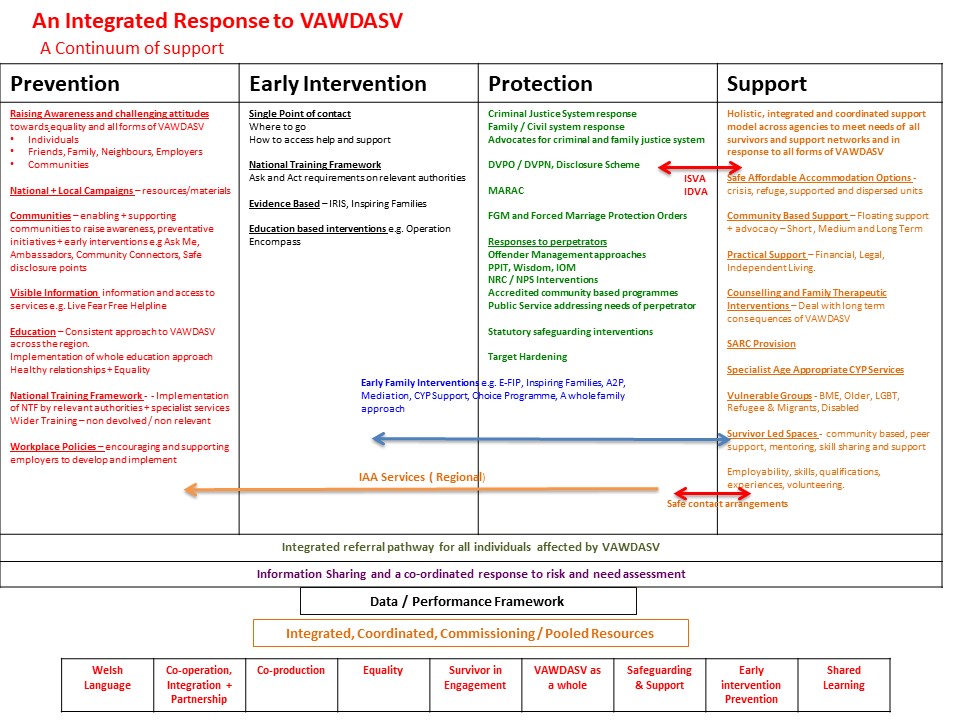 The strategic direction and oversight of this strategy sits with the Mid and West Wales Safeguarding Executive.A Strategic Group, accountable to the regional Safeguarding Executive has been established to provide a governance structure to develop, approve and monitor this strategy and regional working. It is intended for this strategy to underpin and directly contribute to key regional priorities identified in the Well-Being, Area, Safeguarding and Policing and Crime Plans. For this strategy to be aligned with these wider plans, there is a need to develop formal lines of reporting from the Strategic Group into the four Public Services Boards, the CYSUR and CWMPAS regional Safeguarding Boards, Regional Partnership Boards and other regional structures, with opportunities identified to influence and inform regional strategic planning. Measuring the progress of the Strategy Welsh Ministers are required to publish annual reports of the progress made towards achieving both the objectives in the National Strategy and achievement towards the purpose of the Violence against Women, Domestic Abuse and Sexual Violence (Wales) Act 2015. Section 11 of the Act also requires Welsh Ministers to ‘publish national indicators that may be applied for the purpose of measuring progress towards the achievement of the purpose of this Act.’ The national indicators will measure collective national progress in achieving the purpose of the Act.  The National Indicators, alongside the National Outcomes Framework, Well-Being Indicators and Supporting People Outcomes present agencies and partnerships in Mid and West Wales with a renewed opportunity to work towards a coordinated and coherent measurement framework and to mainstream Domestic Abuse, Sexual Violence and Violence against Women data across wider policy areas, in a way that aligns with these national indicators.  In developing this strategy we have identified four components which can be seen as enablers and sustainers of change and improvement. They involve improving and integrating core processes to facilitate the development of consistent and cohesive ways to improve outcomes for individuals and their families subjected to Violence against Women, Domestic Abuse or Sexual Violence.Two of these enablers are key to monitoring and measuring the impact of this strategy;The development of a clear outcomes based performance framework that collates coordinated and consistent data from across organisations and policy agreas and;A mechanism to monitor and evaluate the strategy and it’s effectThe Strategic Group will identify regional outcomes and indicators to measure progress and success in delivering this Strategy which will help public bodies, other stakeholders and communities to understand the difference our strategy is making to individuals and families and the extent to which our priorities are being achieved. The Group will clarify alignments between the outcomes / indicators of this strategy and wider regional and local programmes of work so that opportunities to integrate and corroborate measures of success can be identified at the earliest opportunity. The performance framework, to include outcomes and indicators to measure and monitor progress in delivering this strategy will be developed by the Strategic Group. This performance framework which will complement other regional and national frameworks will enable robust scrutiny of delivery and be supported by a comprehensive data set through which we will look to standardise data across wider policy areas, services and population. The Strategic Delivery Plan Through its annual Delivery Plan, the Strategic Group will set clear objectives that address each of its priorities and outline how they will achieve these. The Plan, which is a SMART action plan, is a working document that outlines commitments for the year ahead and will be reviewed annually to reflect the priorities agreed by the Strategic Group. The Strategic Group will be responsible for the implementation and monitoring of the Delivery Plan and it is against this plan that they will report to the Regional Safeguarding Executive and other key local and regional partnerships to ensure effective discharge of statutory responsibilities under the Domestic Abuse, Sexual Violence and Violence against Women (Wales) Act 2015.To ensure effective delivery of the plan the Strategic Group will agree a structure for implementation. This may include the establishment of task and finish groups or identifying existing groups in the region that are best placed to take forward the actions identified on an annual basis.   Closing remarksIn developing this strategy, the focus and direction for the work of the Safeguarding Executive and the Strategic Group has been defined and a framework for action set out in the strategic delivery plan. As a partnership we are committed to strengthening and improving our collective responses to Domestic Abuse, Sexual Violence and Violence against Women so that that the priorities identified in this strategy are translated into actions that can make a real difference to the well-being and safety of people living in Mid and West Wales, both now and in the future. This, our first regional strategy provides an opportunity for us to challenge the status quo identified by survivors and stakeholders and embed a culture where Domestic Abuse, Sexual Violence and Violence against Women will not be tolerated in our communities and where all individuals can live free from violence and abuse.APPENDIX 1UNDERSTANDING THE LANGUAGE USED 1. Definitions of abuse (Mid and West Wales Domestic Abuse, Sexual Violence and Violence against Women Strategic Group Terms of Reference). Violence Against Women The United Nations defines “Violence against Women” as a "form of discrimination against women and a violation of human rights and shall mean all acts of gender-based violence that results in, or is likely to result in, physical, sexual or mental harm or suffering to women, including threats of such acts, coercion or arbitrary deprivation of liberty, whether occurring in public or in private life." Domestic Abuse According to the Domestic Abuse, Sexual Violence and Violence against Women (Wales) Act 2015 domestic abuse means ‘abuse where the victim of it is or has been associated with the abuser. This can be committed by an intimate partner, ex-partner, spouse, civil partner or family relative’ (a full definition of intimate and familial relations can be accessed within the Act).  The abuse can be physical, sexual, psychological, emotional or financial abuse.  This is in line with the Home Office’s definition of domestic abuse as ‘any incident or pattern of incidents of controlling, coercive, threatening behaviour, violence or abuse between those aged 16 or over who are, or have been, intimate partners or family members regardless of gender or sexuality’. The Serious Crime Act 2015 legally defines the offence of coercive and controlling behaviour within intimate or familial relations as domestic abuse. ‘Controlling behaviour is a range of acts designed to make a person subordinate and/or dependent by isolating them from sources of support, exploiting their resources and capacities for personal gain, depriving them of the means needed for independence, resistance and escape and regulating their everyday behaviour. Coercive behaviour is an act or a pattern of acts of assaults, threats, humiliation and intimidation or other abuse that is used to harm, punish or frighten their victim’.  Rape and sexual violence Sexual violence is any unwanted sexual act or activity. According to the Domestic Abuse, Sexual Violence and Violence against Women (Wales) Act 2015 sexual violence means sexual exploitation, sexual harassment, or threats of violence of a sexual nature. The act further defines sexual exploitation as something that is done to or in respect of a person which warrants an offence under Part 1 of the Sexual Offences Act 2003.This includes the following definitions: Rape is when a person intentionally penetrates the vagina, anus or mouth of another person with his penis when that other person does not consent to the penetration, and/or he does not reasonably believe that the other person consents.  Assault by penetration is the intentional sexual penetration of the vagina or anus of another person with a part of the person’s body or anything else, when that other person does not consent to the penetration, and/or he does not reasonably believe that the other person consents. Sexual assault is a person intentionally touching another person sexually in a manner to which the other person does not consent to the touching, and/or the person does not reasonably believe that the other person consents. Child sex offences including rape or any sexual activity with a child, familial child sex offences and meeting a child following sexual grooming.  Sexual harassment According to the Domestic Abuse, Sexual Violence and Violence against Women (Wales) Act 2015 harassment means a course of conduct (including speech) by a person which he or she knows or ought to know amounts to harassment of the other. For incidents that took place after 1st October 2005 there are two types of sexual harassment – unwanted contact on the grounds of your sex and unwanted physical verbal or non-verbal conduct of a sexual nature. Gender Based Violence According to the Domestic Abuse, Sexual Violence and Violence against Women (Wales) Act 2015 gender-based violence means: Violence, threats of violence or harassment arising directly or indirectly from values, beliefs or customs relating to gender or sexual orientation.  This includes ‘Honour based violence’ which can be distinguished from other forms of violence, as it is often committed with some degree of approval and/or collusion from family and/or community members.  Examples may include murder, un-explained death (suicide), fear of or actual forced marriage, controlling sexual activity, domestic abuse (including psychological, physical, sexual, financial or emotional abuse), child abuse, rape, kidnapping, false imprisonment, threats to kill, assault, harassment, forced abortion.  This list is not exhaustive. Female genital mutilation which is an act that is an offence under sections 1, 2 or 3 of the Female Genital Mutilation Act 2003. FGM also known as female circumcision or female genital cutting, is defined by the World Health Organisation (WHO) as "all procedures involving partial or total removal of the external female genitalia or other injury to the female genital organs for non-medical reasons" as defined by the World Health Organisation (WHO). Forcing a person (whether by physical force or coercion by threats or other psychological means) to enter into a religious or civil ceremony of marriage (whether or not legally binding). This is commonly known as Forced Marriage. The pressure put on people to marry against their will can be physical (including threats, actual physical violence and sexual violence) or emotional and psychological (for example, when someone is made to feel like they’re bringing shame on their family). Financial abuse (taking your wages or not giving you any money) can also be a factor. 2. Glossary Victim/Survivor:  The term used to describe the person who is potentially experiencing Domestic Abuse, Sexual Violence and Violence against Women. Other terms encompassed may include; ‘service user’ ‘client’ and ‘patient’ and reflect the terms used by different organisations to define their relationship to the person at risk.   In practical terms it is suggested that the person experiencing these issues selects the term they prefer, where a term is required. Public Service:  Public services are services delivered for the benefit of the public, supported via government, to server people in a particular society or community.  This can include services delivered through the third sector, through social enterprise or through services that are contracted out. Local Authority:  A county council or county borough council Relevant authorities:  county councils and county borough councils, Local Health Boards, fire and rescue authorities and NHS trusts Domestic Abuse, Sexual Violence and Violence against Women specialist sector:  Third sector organisations whose core business is Domestic Abuse, Sexual Violence and Violence against Women. Independent Domestic Violence Adviser (IDVA):  Trained specialist worker who provides short to medium-term casework support for high risk victims of domestic abuse.  Independent Sexual Violence Adviser (ISVA):  Trained specialist worker who provides support to victims/survivors of rape and sexual assault. BME/BAME – Black and Minority Ethnic or Black, Asian and Minority Ethnic is the terminology used to describe people of non-white descent. Ask and Act:  A process of targeted enquiry across the Welsh Public Service in relation to Domestic Abuse, Sexual Violence and Violence against Women. Target Hardening:  Target hardening is a means with which to make a property safer for the resident and reduce the risk of attack in this case by the perpetrator of domestic abuse. (It should be part of a ‘spectrum’ of services made available to help to protect victims of domestic abuse alongside support in the community, access to refuge provision, involvement of the police or other statutory services and programmes for perpetrators of domestic abuse - Domestic Abuse and Housing in Wales Factsheet (CIH Cymru 2013)Specialist Services as defined in the Welsh Government Draft Guidance on Commissioning VAWDASV Services March 2018 VAWDASV specialist services are distinguished from generic services that provide support or interventions for survivors or perpetrators in the third and/or public sector. These services are provided by specialised staff with in-depth knowledge of VAWDASV and have a gendered and intersectional understanding of VAWDASV. In Wales, VAWDASV specialist services are defined in Wales as organisations whose: services are delivered independently from the state (i.e. third sector) and whose core business it is to support survivors and/or perpetrators and/or children and young people impacted by any form of VAWDASV (i.e. rape and sexual assault including child sexual abuse, non-recent child sexual abuse, domestic abuse, sexual harassment, forced marriage, FGM, sexual exploitation including through the sex industry, trafficking and modern day slavery and so-called ‘honour’ based violence); and delivery is needs-led and gender-responsive, recognising the continuum of violence against women and ensuring interventions and prevention work connects VAWDASV to wider patterns of sex and other intersectional inequalities, including ethnicity, class, gender identity, age, ability, sexuality, religion and belief; and understanding and service delivery is informed by analysis of VAWDASV being gendered and a cause and consequence of inequality between women and men, which intersects with factors such as ethnicity, age, class, sexuality and disability to impact on experiences of abuse and routes to recovery. VAWDASV specialist services recognise that these forms of violence are entirely preventable, they happen to women and girls disproportionately because they are women and girls as a means of social control, which maintains and reproduces unequal power relations and presents an obstacle to achieving equality and human rights for women and girls; and specialist services differ from ‘general support’ services in that the organisations/ services have a gender and culturally responsive and holistic service delivery model, in accordance with the UK quality standards frameworks for such services, and are run by and for the communities they serve. In doing so they offer a uniquely empowering experience particularly to women and children and to BME communities, as the client group is reflected in staffing, management and governance structures of these organisations.Total costs (not including human and emotional costs)Physical and mental care costsCriminal Justice costsSocial services costsOther costs (including housing, civil, legal and unemployment)Human and Emotional Costs (not included in total)Domestic abuse and sexual violence53,678,86911,567,0357,285,6781,372,03433,454,122171,385,720Funding SourceAmount 2017/18PurposeWelsh Government Supporting People Programme Grant£1,621,603£55,522Women experiencing domestic abuseMen experiencing domestic abuseWelsh Government – VAWDASV Team£313,400To Local Authorities for the implementation of the Domestic Abuse, Sexual Violence and Violence against Women ActWelsh Government – Families First£95,300Via Local Authorities for services for children and young peoplePolice and Crime Commissioner£200,000£142,339IDVA ServicesSexual Violence and Abuse ServicesWelsh Government - direct funding to providers£195,000Direct funding for domestic abuse and sexual violence servicesUK Government£36,799Sexual violence abuse and exploitation servicesTrusts and Foundations£329,000 approx.% Funding by source into VAWDASV third sector specialist services between 2016/2017 and 2017/18 funding levelsAll WalesDyfed Powys%%Total income for the organisation / VAWDASV service-3.04%+3.73%Council grants/contracts-35.29%-34.35%Council grants/contracts- children or families first-13.56%-34.98%Police and Crime Commissioner/Police-8.84%-5.73%Supporting People (VAWDASV support element only)-3.64%+4.84%Refuge rent/service charges for VAWDASV supported housing only (pad by residents/HB/UC)+2.38%+1.61%Regional Health Boards +0.50%NoneNOMS Cymru / CRC / IOM Cymru Board -20%NoneWelsh Government direct funding (VAWDASV team)+8.61%+30.45%Welsh Government direct funding (Dept. of Health & Social Services)-73.52%-80.34%Public Health Wales All funding lostNoneHome Office NoneNoneMinistry of Justice+20.82%Same levelDept. for Work and Pensions +100.00%NoneEuropean funding (EU / Council of Europe)+149.75%*+393.33%Charitable / Trust funders +6.54%+3.90%Others (e.g. private, donations, other income generation) -5.96%Funding by third sector VAWDASV Specialist Services type All WalesDyfed Powys%%Sexual violence services (rape crisis, advocacy, counselling) – adults (18+)-16.82%-42.56%Sexual violence services (rape crisis, advocacy, counselling) – children and young people (0-17)1.39%-33.99%SARC – ISVA support (adults and children)-48.81%-27.85%Refuge-based support (DVSV) - adults and children -1.03%+1.26%Domestic abuse community support (outreach, advocacy, floating support, groups) – adult survivors (18+)  -7.07%+1.11%Domestic abuse outreach, advocacy, floating support – children and young people (0-17)+6.22%+4.20%MARAC – dedicated IDVAs for high risk DA victims +1.00%+8.94%Dedicated support on forced marriage+63.17%NoneDedicated support on ‘honor-based violence’NoneNoneSupport for women & girls at risk of FGM-26.58%NoneSupport for survivors in the sex industry-3.33%NoneSupport for child sexual exploitation +0.55%-10.94%Support for survivors of trafficking+16.95%NonePerpetrator interventions – adults-6.23%-0.48%Victim safety work to complement perpetrator work  -15.94%+4.00%Prevention work in communities +40.38%-4.47%Other-7.84%+228.38%